CERTIFICAT PENTRU AUTORIZAREA PRODUSULUI BIOCIDNr. RO/2018/0069/MRA/ IE/BPA 70509In conformitate cu prevederilor REGULAMENTULUI (UE) NR. 528/2012 al Parlamentului European si al Consiliului privind punerea la dispozitție pe piață și utilizarea produselor biocide şi ale HOTĂRÂRII GUVERNULUI nr. 617/2014 privind stabilirea cadrului instituţional şi a unor măsuri pentru punerea în aplicare a Regulamentului (UE) nr. 528/2012 al Parlamentului European şi al Consiliului din 22 mai 2013 privind punerea la dispoziţie pe piaţă şi utilizarea produselor biocide, în baza documentelor depuse în dosarul tehnic, Comisia Națională pentru Produse Biocide, în şedinţa din data 12.09.2018, a decis că produsul biocid poate fi plasat pe piaţă în România, conform prevederilor legale în vigoare.I. TIPUL AUTORIZATIEIII. Data emiterii autorizatiei: 05.11.2018 III. Data expirării autorizatiei: 14.03.2023       IV.      V. VI.VII.VIII.IX. COMPOZITIA CALITATIVĂ SI CANTITATIVĂ Substanta activă Substanta inactivă/nonactivă – nu se specificaX. CLASIFICAREA SI ETICHETAREA PRODUSULUIProdus biocid cu substanţe active - substanţe chimiceXI. AMBALAREAXII. POSIBILE EFECTE ADVERSE  DIRECTE  SAU   INDIRECTEXIII. ORGANISMELE DĂUNĂTOARE VIZATEXIV. INSTRUCTIUNILE  SI DOZELE DE APLICARE :XV. INSTRUCTIUNI DE PRIM AJUTORXVI. MĂSURI PENTRU PROTECTIA MEDIULUIXVII. MASURI PENTRU PROTECTIA ANIMALELOR SI A HRANEI PENTRU ANIMALEXVIII. INSTRUCTIUNI PENTRU ELIMINAREA ÎN SIGURANTĂ pentruXIX. CONDITIILE DE DEPOZITARE: Se depozitează în locuri inaccesibile, păsărilor, animalelor de companie și animalelor de fermă.A se depozita într-un loc uscat, răcoros și bine ventilat. Păstrați momeala în ambalajul original, închis și ferit de lumină directă a soarelui.DURATA DE CONSERVARE A PRODUSELOR  BIOCIDE ÎN CONDITII NORMALE  DE DEPOZITARE: 24 luniXX. ALTE INFORMATII: Avand in vedere efectele adverse potentiale pentru sanatatea umana, se recomanda citirea cu maxima atentie a instructiunilor de pe eticheta si respectarea lor. Din cauza modului de acțiune anticoagulant întârziat al rodenticidelor, poate dura 4 - 10 zile pentru a avea efect după consumarea momelii. Rozătoarele pot fi purtătoare de boli. Nu atingeți rozătoarele moarte cu mâna goală, purtați mănuși și utilizați unelte (clește) când le îndepărtați. Acest produs conține o substanță  amară și un colorant.Având în vedere efectele adverse potențiale pentru  sănătatea umană, se recomandă citirea cu maximă atenție a instrucțiunilor de pe etichetă și respectarea lor. Respectarea restricțiilor pentru utilizarea produsului biocid si anume: Se va evita prin orice mijloace pătrunderea în sistemul de canalizare și în ape de suprafață nu se pun suporturile de momeala in apropierea sistemelor de drenare a apei acolo unde momeala ar putea intra in contact cu apa.Alte informatii: Citiți și urmați informațiile despre produs, precum și orice informații care însoțesc produsul sau care sunt furnizate la punctul de vânzare înainte de a-l utiliza.
Luați în considerare măsurile preventive de control (de exemplu, găuri de la priză, eliminați alimentele potențiale și băuturile cât mai mult posibil) pentru a îmbunătăți aportul de produse și pentru a reduce probabilitatea de reinfestare.
Înainte de utilizarea produselor rodenticide, ar trebui luate în considerare metode de control ne-chimice (de exemplu, capcane).
Îndepărtați alimentele ușor accesibile pentru rozătoare (de exemplu, boabe vărsate sau deșeuri alimentare). În afară de aceasta, nu curățați zona infestată chiar înainte de tratament, deoarece aceasta tulbura numai populația rozătoarelor și face ca acceptarea momeală să fie mai dificil de realizat. Nu deschideți plicurile care conțin momeala (doar cele ambalate în plicuri, nu și momeala liberă). Stațiile de momeală trebuie plasate în vecinătatea imediată acolo unde activitatea de rozătoare a fost observată. Acolo, unde este posibil, stațiile de momeală trebuie fixate la pământ sau de alte structuri. Nu plasați stațiile de momeală în apropierea sistemelor de canalizare unde pot intra în contact cu apa. Plasați stațiile de momeală departe de mâncare, băutură și furaje animale, precum și ustensile sau suprafețe care intră în contact cu acestea. Din cauza modului lor de acțiune întârziat, rodenticidele anticoagulante pot avea nevoie între 4 și 10 zile pentru a fi eficiente după consumarea momealii.Dispoziții speciale de etichetare Toți utilizatorii: Utilizați biocidele într-un mod sigur și sustenabil. Este ilegal utilizarea acestui produs pentru utilizări sau maniere de utilizări alte decât cele prescrise pe această etichetă.Stațiile de momeală: Trebuie etichetate cu informațiile următoare: ”Numele produsului sau numșrul de autorizație”; ”Substanță Activă”; ”Conține un rodenticid”; ”Nu mutați sau deschideți”;Doar utilizatorii din publicul general: Acolo unde controlul rozătoarelor nu este realizat în 35 de zile, utilizatorul trebuie să consulte vânzătorul produsului sau să apeleze la un serviciu de control al dăunătorilor.Utilizatori profesioniști și profesioniști instruiți: Nu se vinde publicului general. Acest produs trebuie utilizat numai în conformitate cu codul de cea mai bună practică. Urmăriți orice instrucțiune adițională în acel cod de cea mai bună practic. Acolo unde este posibil, înaintea tratamentului informați orice posibil spectator (de exemplu utilizatorii ariei tratate și al împrejurimilor acestora.) despre campania de control de rozătoare în conformitate cu cea mai bună practică.Doar pentru profesioniști instruiți: Nu este de vanzare publicului general sau altor persoane care nu este profesionist instruit. Frecvența vizitelor la zona tratată ar trebui să fie la decizia operatorului, în lumina studiului efectuat la începutul tratamentului. Această frecvență trebuie să fie în concordanță cu recomandările din codul de bune practici. Atunci când produsul este utilizat în zonele publice și nu sunt utilizate stațiile de momeală rezistente la manipulare, zonele tratate trebuie să fie marcate în timpul perioadei de tratament .Este obligatorie transmiterea de către detinătorul autorizatiei a fisei cu date de securitate către Institutul National de Sănătate Publică – Biroul RSI si Informare ToxicologicăPrezentul document poate fi însotit de anexă în cazul modificărilor administrativeAcest certificat reprezinta modificarea majora a certificatului pentru autorizarea produsului biocid Nr. RO/2014/0069/MRA/ IE/BPA 70239+IE/BPA 70238.								PRESEDINTE,								Dr. Chim. Gabriela Cilincaautorizaţia prin recunoaşterea reciprocă succesiva eliberată în conformitate cu prevederile art. 33 din Regulamentul (UE) nr. 528/2012;Statul membru al Uniunii Europene emitent: UKNr. Autorizației din statul membru emitent Nr.: IE/BPA 70509DENUMIREA COMERCIALĂ A PRODUSULUI BIOCID: PROKUM PASTA NUMELE TITULARULUI AUTORIZATIEI: PelGar International Adresa: Unit 13, Newman Lane, Alton, Hampshire, GU34 2QR, Marea BritanieNUMELE TITULARULUI AUTORIZATIEI recunoscută reciproc: PelGar International Adresa: Unit 13, Newman Lane, Alton, Hampshire, GU34 2QR, Marea BritanieNUMELE FABRICANTULUI  PRODUSULUI BIOCID: PelGar International Limited Adresa: Unit 13, Newman Lane, Alton, Hampshire, GU34 2QR, Marea BritanieLoc de productie: Unit 13, Newman Lane, Alton, Hampshire, GU34 2QR, Marea BritanieNUMELE FABRICANTULUI  SUBSTANTEI  ACTIVE: PelGar International Limited Adresa: Unit 13, Newman Lane, Alton, Hampshire, GU34 2QR, Marea BritanieLoc de productie: PelGar International Limited, Prazska 54, 280 02, Kolin, Republica CehaTIPUL DE PRODUS: TP 14-RodenticideCATEGORIILE DE UTILIZATORI:  publicul general, profesioniști, profesioniști instruițiUtilizare interioară, exterioară (în jurul clădirilor), in sisteme de canalizareTIPUL PREPARATULUI: Momeală pastă gata de utilizare conținînd brodifacoum (0.0025% w/w) pentru a folosi ca un rodenticid de către publicul general, profesioniști și profesioniști instruiți pentru controlul șobolanilor și șoarecilor în interior, exterior în jurul clădirilor, în sistemul de canalizare pentru protejarea sănătății publice, produselor și materialelor depozitate. Denumirea comunăBrodifacoumDenumirea IUPAC3-[3-[4-(4-bromophenyl)phenyl]tetralin-1-yl]-2-hydroxy-chromen-4-oneNumar CAS56073-10-0Numar CE259-980-5Continut de substantă activă0,0025%Simboluri GHS08 Fraze de pericol (H)H373 – Poate provoca leziuni ale organelor în caz de expunere prelungită sau repetatăEUH 401 – Pentru a evita riscurile pentru sănătatea umană şi mediu, a se respecta instrucţiunile de    utilizare.Fraze de prudenta (P)P102 – A nu se lasa la indemana copiilor.P103 –  Citiţi eticheta înainte de utilizare.P220 – A se păstra/depozita departe de îmbrăcăminte/…/materiale combustibile.P262 – Evitaţi orice contact cu ochii, pielea sau îmbrăcămintea.P270 – A nu mânca, bea sau fuma în timpul utilizării produsului.P273 – Evitaţi dispersarea în mediu.P280 – Purtaţi mănuşi de protecţie/îmbrăcăminte de protecţie/echipament de protecţie a ochilor/ echipament de protecţie a feţei.P404 – A se depozita într-un recipient închis.P405 – A se depozita sub cheie.P260 – Nu inspiraţi praful/fumul/gazul/ceața/vaporii/spray-ul.P314 – Consultaţi medicul, dacă nu vă simţiţi bine.P501 – Aruncaţi conţinutul/recipientul in conformitate cu prevederile hotararilor municipalePictograme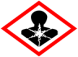 Utilizatori: Public general (non-profesionisti), interiorul clădirilor pentru administrare la şoareciCapacitate: -10, 12 sau 15 g momeală ambalată individual în pliculeţe de ceai, hârtie comestibilă ambalată în container PE / PP la exterior (cuve sau coșuri) Ambalaj interior: pliculeţe de ceai ( hârtie comestibilă)Ambalaje exterioare: PE PP tub sau găleată 20g 24g 30g 36g 40g 48g 50g-10, 12 sau 15g momeală ambalată individual în hârtie  comestibilă ambalată în cutie de carton învelită în PE sau cutie de carton sau PE în cutie de carton Ambalaj interior: hârtie de ceaiAmbalaje exterioare: carton exterior din PE sau carton sau pungi PE in cutie de carton 20g 24g 30g 36g 40g 48g 50g-10, 12 sau 15g momeală ambalată individual în hârtie de ceai,  ambalată în hârtie comestibilă / PE / PE / AL, PP, PET / PE sau pungi PP laminate - vândute în ambalaje sau în carton exterior Ambalaje interioare: hârtie comestibilă, de ceai.Ambalaje exterioare: hârtie / PE / PE / AL, PP, PET / PE sau pungi PP laminate 20g 24g 30g 36g 40g 48g 50gMomeală liberă ambalată în tăvile din fibră de sticlă, PVC, PS, PET / PE, PP sau PE (10g, 15g, 20g, 25g, 30g, 40g, 50g sau 60g) cu un capac etanșat la cald. Tăvile sunt ambalate în multiplii în ambalaj din carton Ambalaj interior: tăvile din fibră de sticlă, PVC, PS, PET / PE, PP sau PE cu capac etanşat prin căldură Ambalaje exterioare: cutii din carton 10g 15g 20g 25g 30g 40g 50gMultiplii de până la 50g (numai șoareci)Momeală liberă, ambalată în tăvile de PP sau PE, cu un capac etanșat la cald (10g, 15g, 20g, 25g, 30g, 40g, 50g sau 60g). Tăvițele sunt ambalate în stații de momeală HDPE sau PP pentru momeală cu o singură sau multiplu de utilizare. Toate ambalate în multipli de 1/2/4 într-un ambalaj din carton sau din blister sau intr-un ambalaj din carton sau in geantă termorezistent sau cu un capac exterior etanşat prin căldură sau cu un capac din  carton la exterior.Ambalaj interior: tăvi de momeală cu capac etanșat la caldAmbalaje exterioare: carton exterior sau blister sau manșon din carton sau pungă sigilată cu căldură sau polietilenă închisă la cald cu un capac din carton 10g 15g 20g 25g 30g 40g 50gMultiplii de până la 50g (numai șoareci)-1 sau 2 x 10g de t-pungi ambalate într-o stație de momeală HDPE sau PP pentru momeală cu un singur sau multiplu de utilizare, toate ambalate în multipli de 1, 2 sau 4 într-un ambalaj din carton sau din blister sau din carton sau sigilate termic pungă sau polietilenă închis la cald cu un capac din carton Ambalaj interior: pungi t din stație de momeală HDPE sau PPAmbalaje exterioare: ambalaj exterior sau blister din carton sau manșon din carton sau pungă sigilată termic  cu un capac din carton 10g, 20g, 40gMultipli  până la 50 gPungi de 1 x 12 g ambalate într-o stație de momeală HDPE sau PP pentru momeală cu un singur sau multiplu de utilizare, ambalate în multiplii de 1, 2 sau 4 într-un ambalaj din carton sau din blister sau dintr-un sac sau pungă sigilată termic etanșat cu căptușeală din carton.Ambalaj interior: pungi în stație de momeală HDPE sau PPAmbalaj exterior: carton exterior sau blister sau manșon din carton sau pungă sigilată termic sau polietilenă închisă cu căldură cu capac din carton 12g, 24g, 48gMultipli până la 50gPungi de 1 x 15g ambalate într-o stație de momeală HDPE sau PP pentru momeală cu un singur sau multiplu de utilizare, ambalate în multiplii de 1, 2, 3 sau 4 într-un ambalaj din carton sau din blister sau dintr-un manșon din carton sau pungi sigilate termic sau polietilenă închis la cald cu un capac din carton Ambalaj interior: pungi t din stație de momeală HDPE sau PPAmbalaje exterioare: ambalaj exterior sau blister din carton sau manșon din carton sau pungă sigilată la cald sau polietilenă la exterior sigilat termic cu un capac din carton 15g, 30g, 45gMultiplii până la 50 gUtilizatori: Public general (non-profesionisti) interior (sobolani)Cantitate maximă de momeală per pachet 150g                   -10, 12 sau 15 g momeală ambalată individual în hârtie de ceai de hârtie comestibilă ambalată în container PE / PP exterioară (cuve sau coșuri) Ambalaj interior: hârtie de ceai,  hârtie comestibilă.Ambalaje exterioare: PE PP tub sau găleată 20g 24g 30g 36g 40g 48g 50g 60g 80g 84g 90g 100g 120g 140g 150g                      -10, 12 sau 15g momeală ambalată individual în hârtie de ceai, hârtie comestibilă ambalată în cutie de carton învelită în PE sau cutie de carton sau PE. Ambalaj interior: hârtie de ceaiAmbalaje exterioare: carton exterior sau pungi PE sau cutii de carton sau PE in cutie de carton 20g 24g 30g 36g 40g 48g 50g 60g 80g 84g 90g 100g 120g 140g 150g                       -10, 12 sau 15g Momeală ambalată individual în hârtie de ceai,  hârtie comestibilă ambalată în hârtie / PE / PE / AL, PP, PET / PE sau pungi PP laminate - vândute în ambalaje sau în cutii din carton la exterior Ambalaje interioare: pungulite din hârtie ceaiAmbalaje exterioare: hârtie / PE / PE / AL, PP, PET / PE sau pungi PP laminate 20g 24g 30g 36g 40g 48g 50g 60g 80g 84g 90g 100g 120g 140g 150g                   Momeală liberă ambalată în tăvile din fibră de sticlă, PVC, PS, PET / PE, PP sau PE (10g, 15g, 20g, 25g, 30g, 40g, 50g sau 60g) cu un capac etanșat la cald. Tăvile sunt ambalate în multiplii în ambalaj din carton. Ambalaj interior: tăvile din fibră de sticlă, PVC, PS, PET / PE, PP sau PE cu capac etanşat prin  căldură.Ambalaje exterioare: cartoane 10g 15g 20g 25g 30g 40g 50g 60g 80g 100g 120g 140g 150gMultipli de până la 50 g (numai șoareci) sau 150 g (șobolani și șoareci)                    Momeală liberă, ambalată în tăvile de PP sau PE, cu un capac etanșat la cald (10g, 15g, 20g, 25g, 30g, 40g, 50g sau 60g). Tăvițele sunt ambalate în stații de momeală HDPE sau PP pentru momeală cu oă utilizare sau multiplu de utilizare. Toate ambalate în multipli de 1/2/4 într-un ambalaj din carton sau din blister sau dintr-un ambalaj din carton  cu un capac exterior închis termic. Ambalaj interior: tăvi de momeală cu capac etanșat la caldAmbalaj exterior: carton exterior sau blister sau manșon din carton sau pungă sigilată termic  cu căptușeală din carton 10g 15g 20g 25g 30g 40g 50g 60g 80g 100g 120g 140g 150gsau 150 g (șobolani / șobolani și șoareci-1, 2 sau 3 x 15 g t-pungi fixate pe o bară metalică fixă ​​într-o stație de șobolan HDPE sau PP de șobolan cu un singur sau multiplu de utilizare, ambalate în multipli de 1, 2 sau 4 într-o cutie de carton exterioară sau blister sau carton din carton sau pungă sigilată cu căldură  cu un capac din carton. Ambalaj interior: pungi în hârtie HDPE sau PPAmbalaj exterior: carton exterior sau blister sau manșon din carton sau pungă sigilată la căldură sau polietilenă sigilat la exterior termic cu un capac de carton 15g, 30g, 45g, 60g, 75g 90g, 105g 120g 135g 150g.Multiplii până la 150   - 1, 2,3, 4 sau 5 x 10g t-pungi fixate pe o bară metalică fixă ​​într-o stație de momeală HDPE sau PP de momeală pentru șobolani unică sau multifuncțională, ambalate în multipli de 1, 2, 3 sau 4 in carton exterior sau blister sau manșon din carton sau pungă sigilată la cald sau polietilenă etanșată la cald cu un capac din carton Ambalaj interior: pungi în hota HDPE sau PPAmbalaje exterioare: ambalaj exterior sau blister din carton sau manșon din carton sau pungă sigilată la cald sau poliesterică etanșată la cald cu un capac din carton Multiplii până la 150 g:10g -1, 2, 4, 6, 8, 1220g - 1, 2, 4, 630g - 1, 2, 440g - 1, 250g - 1, 260g - 1, 280g - 1906 - 1100g - 1120g - 1150 g – 1Utilizatori: Public general (non-profesionisti) interior/exterior şi în jurul clădirilor (sobolani)Cantitate maximă de momeală per pachet 150g                 -10, 12 sau 15 g momeală ambalată individual în hârtie de ceai de hârtie comestibilă ambalată în container PE / PP exterioară (cuve sau coșuri) Ambalaj interior: hârtie de ceai,  hârtie comestibilă.Ambalaje exterioare: PE PP tub sau găleată 20g 24g 30g 36g 40g 48g 50g 60g 80g 84g 90g 100g 120g 140g 150g            -10, 12 sau 15g momeală ambalată individual în hârtie de ceai, hârtie comestibilă ambalată în cutie de carton învelită în PE sau cutie de carton sau PE. Ambalaj interior: hârtie de ceaiAmbalaje exterioare: carton exterior sau pungi PE sau cutii de carton sau PE in cutie de carton 20g 24g 30g 36g 40g 48g 50g 60g 80g 84g 90g 100g 120g 140g 150g                      -10, 12 sau 15g Momeală ambalată individual în hârtie de ceai,  hârtie comestibilă ambalată în hârtie / PE / PE / AL, PP, PET / PE sau pungi PP laminate - vândute în ambalaje sau în cutii din carton la exterior Ambalaje interioare: pungulite din hârtie ceaiAmbalaje exterioare: hârtie / PE / PE / AL, PP, PET / PE sau pungi PP laminate 20g 24g 30g 36g 40g 48g 50g 60g 80g 84g 90g 100g 120g 140g 150g                Momeală liberă ambalată în tăvile din fibră de sticlă, PVC, PS, PET / PE, PP sau PE (10g, 15g, 20g, 25g, 30g, 40g, 50g sau 60g) cu un capac etanșat la cald. Tăvile sunt ambalate în multiplii în ambalaj din carton. Ambalaj interior: tăvile din fibră de sticlă, PVC, PS, PET / PE, PP sau PE cu capac etanşat prin  căldură.Ambalaje exterioare: cartoane 10g 15g 20g 25g 30g 40g 50g 60g 80g 100g 120g 140g 150gMultipli de până la 50 g (numai șoareci) sau 150 g (șobolani și șoareci)                   Momeală liberă, ambalată în tăvile de PP sau PE, cu un capac etanșat la cald (10g, 15g, 20g, 25g, 30g, 40g, 50g sau 60g). Tăvițele sunt ambalate în stații de momeală HDPE sau PP pentru momeală cu oă utilizare sau multiplu de utilizare. Toate ambalate în multipli de 1/2/4 într-un ambalaj din carton sau din blister sau dintr-un ambalaj din carton  cu un capac exterior închis termic. Ambalaj interior: tăvi de momeală cu capac etanșat la caldAmbalaj exterior: carton exterior sau blister sau manșon din carton sau pungă sigilată termic  cu căptușeală din carton 10g 15g 20g 25g 30g 40g 50g 60g 80g 100g 120g 140g 150gsau 150 g (șobolani)-1, 2 sau 3 x 15 g t-pungi fixate pe o bară metalică fixă într-o stație de șobolan HDPE sau PP de șobolan cu un singur sau multiplu de utilizare, ambalate în multipli de 1, 2 sau 4 într-o cutie de carton exterioară sau blister sau carton din carton sau pungă sigilată cu căldură  cu un capac din carton. Ambalaj interior: pungi în hârtie HDPE sau PPAmbalaj exterior: carton exterior sau blister sau manșon din carton sau pungă sigilată la căldură sau polietilenă sigilat la exterior termic cu un capac de carton 15g, 30g, 45g, 60g, 75g 90g, 105g 120g 135g 150g.Multiplii până la 150    -1, 2,3, 4 sau 5 x 10g t-pungi fixate pe o bară metalică fixă într-o stație de momeală HDPE sau PP de momeală pentru șobolani unică sau multifuncțională, ambalate în multipli de 1, 2, 3 sau 4 in carton exterior sau blister sau manșon din carton sau pungă sigilată la cald sau polietilenă etanșată la cald cu un capac din carton Ambalaj interior: pungi în hota HDPE sau PPAmbalaje exterioare: ambalaj exterior sau blister din carton sau manșon din carton sau pungă sigilată la cald sau poliesterică etanșată la cald cu un capac din carton Multiplii până la 150 g:10g -1, 2, 4, 6, 8, 1220g - 1, 2, 4, 630g - 1, 2, 440g - 1, 250g - 1, 260g - 1, 280g - 1906 - 1100g - 1120g - 1150 g – 1Utilizatori: Profesionisti (interior) soareciDimensiunea minimă a ambalajului este de 2,5 kg. -10, 12 sau 15 g momeală ambalată individual în hârtie de ceai, hârtie comestibilă ambalată în container PE / PP exterioară (cuve sau coșuri) Ambalaj interior: hârtie de ceai,  hârtie comestibilă.Ambalaje exterioare: PE PP tub sau găleată 2,5 kg, 3 kg, 3,5 kg, 4 kg 4,5 kg, 5 kg 6 kg, 7 kg, 8 kg, 9 kg, 10 kg 11 kg, 12 kg, 13 kg, 14 kg, 15 kg, 16, 17, 18, 19, 20 kg. -10, 12 sau 15g momeală ambalată individual în hârtie de ceai, hârtie comestibilă ambalată în cutie de carton învelită în PE sau cutie de carton sau PE în cutie de carton. Ambalaj interior: hârtie de ceaiAmbalaj exterior: carton exterior PE sau carton sau PE saci în cutie de carton 2.5kg, 3kg, 3.5kg, 4.kg 4.5kg, 5kg 6kg, 7kg, 8kg, 9kg, 10kg 11kg, 12kg, 13kg, 14kg, 15kg 16kg, 17 kg, 18 kg, 19 kg 20 kg-10, 12 sau 15g Momeală ambalată individual în hârtie de ceai de hârtie comestibilă ambalată în hârtie / PE / PE / AL, PP, PET / PE sau pungi PP laminate - vândute în ambalaje sau în carton exterior Ambalaje interioare: hârtie ceaiAmbalaj exterior: hârtie / PE / PE / AL, PP, PET / PE sau pungi PP laminate 2.5kg, 3kg, 3.5kg 4.kg 4.5kg 5kg 6kg 7kg 8kg 9kg 10kg 11kg 12kg 13kg, 14 kg, 15 kg 16 kg, 17 kg, 18 kg, 19 kg 20 kgMomeală liberă ambalată în tăvi din fibră de sticlă, PVC, PS, PET / PE, PP sau PE (10g, 15g, 20g, 25g, 30g, 40g, 50g sau 60g) cu un capac etanșat la cald. Tăvile sunt ambalate în multiplii în ambalaj din carton Ambalaj interior: tăvile din fibră de sticlă, PVC, PS, PET / PE, PP sau PE cu capac etanşat la  căldură. Ambalaje exterioare: cartoane de carton 2.5 kg, 3 kg, 3.5 kg, 4. kg 4.5 kg, 5 kg 6 kg, 7 kg, 8 kg, 9 kg, 10 kg 11 kg, 12 kg, 13 kg, 14kg, 15 kg, 16 kg, 17 kg, 18 kg, 19kg, 20kg.Momeală liberă, ambalată în tăvile de PP sau PE, cu un capac etanșat la cald (10g, 15g, 20g, 25g, 30g, 40g, 50g sau 60g). Tăvițele sunt ambalate în stații de momeală HDPE sau PP pentru momeală cu un singur sau multiplu de utilizare. Toate ambalate în multipli de 1/2/4 într-un ambalaj din carton sau din blister sau intr-un ambalaj din carton  cu un capac exterior închis termic.Ambalaj interior: tăvi de momeală cu capac etanșat la caldAmbalaje exterioare: carton exterior sau blister sau manșon din carton sau geantă închisă la cald sau conductă etanșată la cald cu un capac de carton 2.5kg, 3kg, 3.5kg, 4.kg 4.5kg, 5kg 6kg, 7kg, 8kg, 9kg, 10kg 11kg, 12kg, 13kg, 14kg, 15kg 16kg, 17kg, 18kg, 19kg 20kg-1 sau 2 x 10g de pungi ambalate într-o stație de momeală HDPE sau PP pentru momeală cu o singură sau multiplu de utilizare, toate ambalate în multipli de 1, 2 sau 4 într-un ambalaj din carton sau din blister sau din carton sau pungi sigilate termic sau pungă din polietilenă închis la cald cu un capac din carton Ambalaj interior: pungi t din stație de momeală HDPE sau PPAmbalaje exterioare: carton exterior sau blister sau manșon din carton sau pungă sigilată cu căldură sau polietilenă cu căptușeală din carton  Multiplii de momeală în pachet:20g - 14440g - 72, 96, 120, 14480g - 32, 48, 60, 72, 96-Pungi de 1 x 12 g ambalate într-o stație de momeală HDPE sau PP pentru momeală cu un singur sau multiplu de utilizare, ambalate în multiplii de 1, 2 sau 4 într-un ambalaj din carton sau din blister sau dintr-un sac sau pungă din polietilenă termic etanșată cu căptușeală din carton.Ambalaj interior: t-pungi în stație de momeală HDPE sau PPAmbalaje exterioare: carton exterior sau blister sau manșon din carton sau pungă sigilată cu căldură sau polietilenă sigilată termic cu căptușeală din carton.Multiplii de momeală în pachet:24g - 120, 14448g - 60, 72, 96, 120, 14496g - 32, 48, 60, 72, 96 -Pungi de 1 x 15g ambalate într-o stație de momeală HDPE sau PP pentru momeală cu un singur sau multiplu de utilizare, ambalate în multiplii de 1, 2, 3 sau 4 într-un ambalaj din carton sau din blister sau dintr-un manșon din carton sau sigilați termic pungă sau polietilenă închis la cald cu un capac din carton. Ambalaj interior: pungi t din stație de momeală HDPE sau PPAmbalaje exterioare: carton exterior sau blister sau manșon din carton sau pungă sigilată cu căldură sau polietilenă sigilată la cald cu căptușeală din carton.Multiplii de momeală în pachet:30g - 96, 120, 14445g - 60, 72, 96, 12060g - 48, 60, 72, 96Utilizatori: Profesionisti ( interior) sobolaniDimensiunea minimă a ambalajului este de 2,5 kg.-10, 12 sau 15 g momeală ambalată individual în pliculeţe de ceai , hârtie comestibilă ambalată în container PE / PP exterioară (cuve sau coșuri) Ambalaj interior: hârtie de ceaiAmbalaje exterioare: PE PP tub sau găleată 2,5 kg, 3 kg, 3,5 kg, 4 kg 4,5 kg, 5 kg 6 kg, 7 kg, 8 kg, 9 kg, 10 kg 11 kg, 12 kg, 13 kg, 14 kg, 15 kg, 16 kg,17kg, 18kg, 19kg, 20kg.-10, 12 sau 15g momeală ambalată individual în pliculeţe ceai,  hârtie comestibilă ambalată în cutie de carton învelită în PE sau cutie de carton sau PE în cutie de carton Ambalaj interior: hârtie de ceaiAmbalaj exterior: carton exterior PE sau carton sau PE saci în cutie de carton 2.5kg, 3kg, 3.5kg, 4.kg 4.5kg, 5kg 6kg, 7kg, 8kg, 9kg, 10kg 11kg, 12kg, 13kg, 14kg, 15kg 16kg, 17 kg, 18 kg, 19 kg 20 kg-10, 12 sau 15g Momeală ambalată individual în hârtie de ceai de hârtie comestibilă ambalată în hârtie / PE / PE / AL, PP, PET / PE sau pungi PP laminate - vândute în ambalaje sau în carton exterior Ambalaje interioare: hârtie de ceaiAmbalaj exterior: hârtie / PE / PE / AL, PP, PET / PE sau pungi PP laminate 2.5kg, 3kg, 3.5kg 4.kg 4.5kg 5kg 6kg 7kg 8kg 9kg 10kg 11kg 12kg 13kg, 14 kg, 15 kg 16 kg, 17 kg, 18 kg, 19 kg 20 kg   Momeală liberă ambalată în tăvile din fibră de sticlă, PVC, PS, PET / PE, PP sau PE (10g, 15g, 20g, 25g, 30g, 40g, 50g sau 60g) cu un capac etanșat la cald. Tăvile sunt ambalate în multiplii în ambalaj din cartonAmbalaj interior: tăvi din fibră de sticlă, PVC, PS, PET / PE, PP sau PE cu capac cu căldură etanșăAmbalaje exterioare: cartoane de carton 2.5 kg, 3 kg, 3.5 kg, 4. kg 4.5 kg, 5 kg 6 kg, 7 kg, 8 kg, 9 kg, 10 kg 11 kg, 12 kg, 13 kg, 14kg, 15kg, 16kg, 17kg, 18kg, 19kg, 20kg.Momeală liberă, ambalată în tăvile de PP sau PE, cu un capac etanșat la cald (10g, 15g, 20g, 25g, 30g, 40g, 50g sau 60g). Tăvițele sunt ambalate în stații de momeală HDPE sau PP pentru momeală cu un singur sau multiplu de utilizare. Toate ambalate în multipli de 1/2/4 într-un ambalaj din carton sau din blister sau dintr-un ambalaj din carton sau din geantă etanşată la căldură sau cu un capac exterior închis termic şi carton la exterior. Ambalaj interior: tăvi de momeală cu capac etanșat la caldAmbalaje exterioare: carton exterior sau blister sau manșon din carton sau geantă închisă la cald sau conductă etanșată la cald cu un capac de carton 2.5kg, 3kg, 3.5kg, 4.kg 4.5kg, 5kg 6kg, 7kg, 8kg, 9kg, 10kg 11kg, 12kg, 13kg, 14kg, 15kg 16kg, 17kg, 18kg, 19kg 20kg-1, 2 sau 3 x 15 g t-pungi fixate pe o bară metalică fixă ​​într-o stație de șobolan HDPE sau PP de șobolan cu un singur sau multiplu de utilizare, ambalate în multipli de 1, 2 sau 4 într-o cutie de carton exterioară sau blister sau carton din carton sau pungă sigilată cu căldură.Ambalaj interior: pungi în hârtie HDPE sau PPAmbalaje exterioare: carton exterior sau blister sau manșon din carton sau geantă sigilată termic. Multiple cutii pentru șobolani în ambalaj:30g - 96, 120, 14445g - 60, 72, 96, 12060g - 48, 60, 72, 9690g - 32, 48, 60, 72120g - 32, 48, 60, 72180g - 16, 24, 32, 48 -1, 2, 3, 4 sau 5 x 10g t-pungi fixate pe o bară metalică fixă ​​într-o stație de momeală HDPE sau PP de momeală pentru șobolani unică sau multifuncțională, ambalate în multipli de 1, 2, 3 sau 4 in carton exterior sau blister sau manșon din carton sau pungă sigilată la cald sau polieștirenă etanșată la cald cu un capac din carton Ambalaj interior: pungi în hota HDPE sau PPAmbalaje exterioare: carton exterior sau blister sau manșon din carton sau geantă sigilată termic. Multiple cutii pentru șobolani în ambalaj:10g -25020g - 125, 14430g - 96, 120, 14440g - 72, 96, 120, 14450g - 60, 72, 96, 120, 14460g - 48, 60, 72, 96, 12080g - 32, 48, 60, 72, 9690g - 32, 48, 60, 72, 96100g - 32, 48, 60, 72, 96120g - 24, 32, 48, 60, 72150g - 24, 32, 48, 60, 72160g - 16, 24, 32, 48, 60, 72200g - 16, 24, 32, 48, 60Utilizatori : Profesionisti in interior si în jurul clădirilor pentru utilizare împotriva soarecilor şi şobolanilorDimensiunea minimă a ambalajului este de 2,5 kg. -10, 12 sau 15 g momeală ambalată individual în hârtie de ceai de hârtie comestibilă ambalată în container PE / PP exterioară (cuve sau coșuri) Ambalaj interior: hârtie de ceai de hârtieAmbalaje exterioare: PE PP tub sau găleată 2,5 kg, 3 kg, 3,5 kg, 4 kg 4,5 kg, 5 kg 6 kg, 7 kg, 8 kg, 9 kg, 10 kg 11 kg, 12 kg, 13 kg, 14 kg, 15 kg, 16kg, 17kg, 18kg, 19kg, 20kg.-10, 12 sau 15g momeală ambalată individual în hârtie de hârtie comestibilă ambalată în cutie de carton învelită în PE sau cutie de carton sau PE în cutie de carton Ambalaj interior: hârtie de ceaiAmbalaj exterior: carton exterior PE sau carton sau PE saci în cutie de carton 2.5kg, 3kg, 3.5kg, 4.kg 4.5kg, 5kg 6kg, 7kg, 8kg, 9kg, 10kg 11kg, 12kg, 13kg, 14kg, 15kg 16kg, 17 kg, 18 kg, 19 kg 20 kg  -10, 12 sau 15g Momeală ambalată individual în hârtie de ceai de hârtie comestibilă ambalată în hârtie / PE / PE / AL, PP, PET / PE sau pungi PP laminate - vândute în ambalaje sau în carton exterior Ambalaje interioare:Ambalaj exterior: hârtie / PE / PE / AL, PP, PET / PE sau pungi PP laminate 2.5kg, 3kg, 3.5kg 4.kg 4.5kg 5kg 6kg 7kg 8kg 9kg 10kg 11kg 12kg 13kg, 14 kg, 15 kg 16 kg, 17 kg, 18 kg, 19 kg 20 kg    - Momeală liberă ambalată în tăvile din fibră de sticlă, PVC, PS, PET / PE, PP sau PE (10g, 15g, 20g, 25g, 30g, 40g, 50g sau 60g) cu un capac etanșat la cald. Tăvile sunt ambalate în multiplii în ambalaj din carton. Ambalaj interior: tăvile din fibră de sticlă, PVC, PS, PET / PE, PP sau PE cu capac etanşat prin căldură.Ambalaje exterioare: cartoane de carton 2.5 kg, 3 kg, 3.5 kg, 4. kg 4.5 kg, 5 kg 6 kg, 7 kg, 8 kg, 9 kg, 10 kg 11 kg, 12 kg, 13 kg, 14kg, 15kg, 16 kg, 17kg, 18kg, 19kg, 20kg.Momeală liberă, ambalată în tăvile de PP sau PE, cu un capac etanșat la cald (10g, 15g, 20g, 25g, 30g, 40g, 50g sau 60g). Tăvițele sunt ambalate în stații de momeală HDPE sau PP pentru momeală cu o singură utilizare sau multiplu de utilizare. Toate ambalate în multipli de 1/2/4 într-un ambalaj din carton sau din blister sau dintr-un ambalaj din carton sau din geantă etanşată la cald sau cu un capac exterior închis termic cu carton superior. Ambalaj interior: tăvi de momeală cu capac etanșat la caldAmbalaje exterioare: carton exterior sau blister sau manșon din carton sau geantă închisă la cald sau conductă etanșată la cald cu un capac de carton 2.5kg, 3kg, 3.5kg, 4.kg 4.5kg, 5kg 6kg, 7kg, 8kg, 9kg, 10kg 11kg, 12kg, 13kg, 14kg, 15kg 16kg, 17kg, 18kg, 19kg 20kg-1 sau 2 x 10g de t-pungi ambalate într-o stație de momeală HDPE sau PP pentru momeală cu un singur sau multiplu de utilizare, toate ambalate în multipli de 1, 2 sau 4 într-un ambalaj din carton sau din blister sau din carton sau pungi sigilate termic sau poliestirenă închis la cald cu un capac din carton Ambalaj interior: pungi t din stație de momeală HDPE sau PPAmbalaje exterioare: carton exterior sau blister sau manșon din carton sau pungă sigilată la cald sau  conductă cu căptușeală din carton. Dulapuri multiple pentru şoareci în pachet:20g - 14440g - 72, 96, 120, 14480g - 32, 48, 60, 72, 96 -Pungi de 1 x 12 g ambalate într-o stație de momeală HDPE sau PP pentru momeală cu o singură utilizare sau multiplu de utilizare, ambalate în multiplii de 1, 2 sau 4 într-un ambalaj din carton sau din blister sau dintr-un sac sau conductă etansat termic căptușeală din carton. Ambalaj interior: t-pungi în stație de momeală HDPE sau PPAmbalaje exterioare: carton exterior sau blister sau manșon din carton sau pungă sigilată cu căldură sau conductă entanşat termic cu căptușeală din carton Dulapuri multiple pentru soareci în pachet:24g - 120, 14448g - 60, 72, 96, 120, 14496g - 32, 48, 60, 72, 96T - pungi de 1 x 15g ambalate într-o stație de momeală HDPE sau PP pentru momeală cu o singură utilizare sau multiplu de utilizare, ambalate în multiplii de 1, 2, 3 sau 4 într-un ambalaj din carton sau din blister sau intr-un manșon din carton sau pungi sigilate termic  sau poliestiren închis la cald cu un capac din carton. Ambalaj interior: pungi t în stație de momeală HDPE sau PPAmbalaje exterioare: carton exterior sau blister sau manșon din carton sau pungă sigilată prin căldură sau conductă entanşat termic cu căptușeală din carton Dulapuri multiple pentru soareci în pachet:30g - 96, 120, 14445g - 60, 72, 96, 12060g - 48, 60, 72, 96 -1, 2 sau 3 x 15 g t-pungi fixate pe o bară metalică fixă ​​într-o stație de șobolan HDPE sau PP de șobolan cu un singur sau multiplu de utilizare, ambalate în multipli de 1, 2 sau 4 într-o cutie de carton exterioară sau blister sau carton din carton sau pungă sigilată cu căldură sau conductă entanşat termic cu  un capac din carton Ambalaj interior: pungi în hârtie HDPE sau PPAmbalaje exterioare: carton exterior sau blister sau manșon din carton sau geantă sigilată termic sau conductă entanşat termic cu capac de carton Multiple cutii pentru șobolani în ambalaj:30g - 96, 120, 14445g - 60, 72, 96, 12060g - 48, 60, 72, 9690g - 32, 48, 60, 72120g - 32, 48, 60, 72180g - 16, 24, 32, 48-1, 2, 3, 4 sau 5 x 10g t-pungi fixate pe o bară metalică fixă ​​într-o stație de momeală HDPE sau PP de momeală pentru șobolani unică sau multifuncțională, ambalate în multipli de 1, 2, 3 sau 4 in carton exterior sau blister sau manșon din carton sau pungă sigilată la cald sau polieștirenă etanșată la cald cu un capac din carton Ambalaj interior: pungi în hota HDPE sau PPAmbalaje exterioare: carton exterior sau blister sau manșon din carton sau geantă sigilată termic sau conductă entanşat termic cucapac din carton Multiple cutii pentru șobolani în ambalaj:10g -25020g - 125, 14430g - 96, 120, 14440g - 72, 96, 120, 14450g - 60, 72, 96, 120, 14460g - 48, 60, 72, 96, 12080g - 32, 48, 60, 72, 9690g - 32, 48, 60, 72, 96100g - 32, 48, 60, 72, 96120g - 24, 32, 48, 60, 72150g - 24, 32, 48, 60, 72160g - 16, 24, 32, 48, 60, 72200g - 16, 24, 32, 48, 60Utilizatori: profesionali instruiţi soareci şi şobolani interiorT Dimensiunea minimă a pachetului de 2,5 kg, cu excepția dimensiunilor cartușelor marcate cu asterix (*) de mai jos.-10, 12 sau 15 g momeală ambalată individual în hârtie de ceai , hârtie comestibilă ambalată în container PE / PP exterioară (cuve sau coșuri) Ambalaj interior: hârtie de ceai de hârtieAmbalaje exterioare: PE PP tub sau găleată 2,5 kg, 3 kg, 3,5 kg, 4 kg 4,5 kg, 5 kg 6 kg, 7 kg, 8 kg, 9 kg, 10 kg 11 kg, 12 kg, 13 kg, 14 kg, 15 kg, 16kg,17kg, 18kg, 19kg, 20kg.-10, 12 sau 15g momeală ambalată individual în hârtie de ceai, hârtie comestibilă ambalată în cutie de carton învelită în PE sau cutie de carton sau PE în cutie de carton Ambalaj interior: hârtie de ceaiAmbalaj exterior: carton exterior PE sau carton sau PE saci în cutie de carton 2.5kg, 3kg, 3.5kg, 4.kg 4.5kg, 5kg 6kg, 7kg, 8kg, 9kg, 10kg 11kg, 12kg, 13kg, 14kg, 15kg 16kg, 17 kg, 18 kg, 19 kg 20 kg10, 12 sau 15g momeală ambalată individual în hârtie de ceai, hârtie comestibilă ambalată în hârtie / PE / PE / AL, PP, PET / PE sau pungi PP laminate - vândute în ambalaje sau în carton exterior Ambalaje interioare: hârtie de ceai Ambalaj exterior: hârtie / PE / PE / AL, PP, PET / PE sau pungi PP laminate 2.5kg, 3kg, 3.5kg 4.kg 4.5kg 5kg 6kg 7kg 8kg 9kg 10kg 11kg 12kg 13kg, 14 kg, 15 kg 16 kg, 17 kg, 18 kg, 19 kg 20 kgMomeală liberă ambalată în tăvi din fibră de sticlă, PVC, PS, PET / PE, PP sau PE (10g, 15g, 20g, 25g, 30g, 40g, 50g sau 60g) cu un capac etanșat la cald. Tăvile sunt ambalate în multiplii în ambalaj din carton Ambalaj interior: tăvile din fibră de sticlă, PVC, PS, PET / PE, PP sau PE cu capac cu căldură etanșăAmbalaje exterioare: cartoane de carton 2.5 kg, 3 kg, 3.5 kg, 4. kg 4.5 kg, 5 kg 6 kg, 7 kg, 8 kg, 9 kg, 10 kg 11 kg, 12 kg, 13 kg, 14kg, 15kg, 16kg, 17,kg,18kg, 19kg, 20kg.                   Momeală liberă, ambalată în tăvile de PP sau PE, cu un capac etanșat la cald (10g, 15g, 20g, 25g, 30g, 40g, 50g sau 60g). Tăvițele sunt ambalate în stații de momeală HDPE sau PP pentru momeală cu o  singură utilizare sau multiplu de utilizare. Toate ambalate în multipli de 1/2/4 într-un ambalaj din carton sau din blister sau într-un ambalaj din carton sau în geantă etanşată prin căldură sau cu un capac exterior etanşat termic.Ambalaj interior: tăvi de momeală cu capac etanșat la caldAmbalaje exterioare: carton exterior sau blister sau manșon din carton sau geantă închisă la cald sau conductă etanșată la cald cu un capac de carton 2.5kg, 3kg, 3.5kg, 4.kg 4.5kg, 5kg 6kg, 7kg, 8kg, 9kg, 10kg 11kg, 12kg, 13kg, 14kg, 15kg 16kg, 17kg, 18kg, 19kg 20kg.-1 sau 2 x 10g de t-pungi ambalate într-o stație de momeală HDPE sau PP pentru momeală cu o singură utilizare sau multiple  utilizari, toate ambalate în multipli de 1, 2 sau 4 într-un ambalaj din carton sau din blister sau din carton sau pungă sigilate termic  sau polistiren închis la cald cu un capac din carton Ambalaj interior: pungi t din stație de momeală HDPE sau PPAmbalaje exterioare: carton exterior sau blister sau manșon din carton sau pungă sigilată cu căldură sau conducte cu căptușeală din carton.Dulapuri multiple pentru şoareci în pachet:20g - 14440g - 72, 96, 120, 14480g - 32, 48, 60, 72, 96 -1  x 12g de t-pungi ambalate într-o stație de momeală HDPE sau PP pentru momeală cu o singură utilizare sau multiple  utilizari, toate ambalate în multipli de 1, 2 sau 4 într-un ambalaj din carton sau din blister sau din carton sau pungă sigilate termic  sau polistiren închis la cald cu un capac din carton Ambalaj interior: pungi t din stație de momeală HDPE sau PPAmbalaje exterioare: carton exterior sau blister sau manșon din carton sau pungă sigilată cu căldură sau conducte cu căptușeală din carton.Dulapuri multiple pentru şoareci în pachet:20g - 14440g - 72, 96, 120, 14480g - 32, 48, 60, 72, 96                       -1  x 15g de t-pungi ambalate într-o stație de momeală  rezistentă din HDPE sau PP pentru momeală cu o singură utilizare sau multiple  utilizari, toate ambalate în multipli de 1, 2 sau 4 într-un ambalaj din carton sau din blister sau din carton sau pungă sigilate termic  sau polistiren închis la cald cu un capac din carton Ambalaj interior: pungi t din stație de momeală HDPE sau PPAmbalaje exterioare: carton exterior sau blister sau manșon din carton sau pungă sigilată cu căldură sau conducte cu căptușeală din carton.Dulapuri multiple pentru şoareci în pachet:20g - 14440g - 72, 96, 120, 14480g - 32, 48, 60, 72, 96 -1, 2 sau 3 x 15 g t-pungi fixate pe o bară metalică fixă ​​într-o stație de momeală pentru șobolan HDPE sau PP cu o singură utilizare sau multifuncţională, ambalate în multipli de 1, 2 sau 4 într-o cutie de carton exterioară sau blister sau carton din carton sau pungă sigilată prin căldură sau polistirenă cu un capac din carton.Ambalaj interior: pungi de hârtie,  HDPE sau PPAmbalaje exterioare: carton exterior sau blister sau manșon din carton sau geantă sigilată termic sau cu capac. Multiple cutii pentru șobolani în ambalaj:30g - 96, 120, 14445g - 60, 72, 96, 12060g - 48, 60, 72, 9690g - 32, 48, 60, 72120g - 32, 48, 60, 72180g - 16, 24, 32, 48-1, 2, 3,4 sau 5 x 10g t-pungi fixate pe o bară metalică fixă ​​într-o stație de momeală HDPE sau PP de momeală pentru șobolani unică sau multifuncțională, ambalate în multipli de 1, 2, 3 sau 4 in carton exterior sau blister sau manșon din carton sau pungă sigilată la cald sau polieștirenă etanșată la cald cu un capac din carton. Ambalaj interior: pungi în hota HDPE sau PPAmbalaje exterioare: carton exterior sau blister sau manșon din carton sau geantă sigilată termic. Multiple cutii pentru șobolani în ambalaj:10g -25030g - 96, 120, 14440g - 72, 96, 120, 14450g - 60, 72, 96, 120, 14460g - 48, 60, 72, 96, 12080g - 32, 48, 60, 72, 9690g - 32, 48, 60, 72, 96100g - 32, 48, 60, 72, 96120g - 24, 32, 48, 60, 72150g - 24, 32, 48, 60, 72160g - 16, 24, 32, 48, 60, 72200g - 16, 24, 32, 48, 60Pasta pasta in pachete PP sau PE pentru aplicarea cu cutit / spatula decoratorului. Ambalaj interior: N / AAmbalaje exterioare: PP / PE 2.5kg, 3kg 4.0kg sau 5.0kgLipiți cartușul etichetat PE sau PP cu sau fără ambalaj exterior din carton.Cartușele sunt de 50 g, 100 g, 150 g, 200 g sau 300 g. Ambalaje interioare: cartuș PE / PPAmbalaj exterior: cu carton (conține 2, 4, 6, 9, 12 cartușe) 300g *, 600g *, 900g *, 1,2 kg * 1,8 kg *, 2,4 kg *, 3,6 kg *Utilizatori:Profesionali instruiţi pentru şoareci şi sobolani în interiorul şi exteriorul clădirilorDimensiunea minimă a pachetului de 2,5 kg, cu excepția dimensiunilor cartușelor marcate cu asterix (*) de mai jos.                -10, 12 sau 15 g momeală ambalată individual în hârtie de ceai,  hârtie comestibilă ambalată în container PE / PP exterioară (cuve sau coșuri) Ambalaj interior: hârtie de,ceai, hârtie comestibilă.Ambalaje exterioare: PE PP tub sau găleată 2,5 kg, 3 kg, 3,5 kg, 4 kg 4,5 kg, 5 kg 6 kg, 7 kg, 8 kg, 9 kg, 10 kg 11 kg, 12 kg, 13 kg, 14 kg, 15 kg,16kg, 17kg, 18kg, 19kg, 20kg.                                       -10, 12 sau 15g momeală ambalată individual în hârtie de hârtie comestibilă ambalată în cutie de carton învelită în PE sau cutie de carton sau PE în cutie de carton Ambalaj interior: hârtie de ceaiAmbalaj exterior: carton exterior PE sau carton sau PE saci în cutie de carton 2.5kg, 3kg, 3.5kg, 4.kg 4.5kg, 5kg 6kg, 7kg, 8kg, 9kg, 10kg 11kg, 12kg, 13kg, 14kg, 15kg 16kg, 17 kg, 18 kg, 19 kg 20 kg                                           -10, 12 sau 15g Momeală ambalată individual în hârtie de ceai de hârtie comestibilă ambalată în hârtie / PE / PE / AL, PP, PET / PE sau pungi PP laminate - vândute în ambalaje sau în carton exterior Ambalaje interioare:Ambalaj exterior: hârtie / PE / PE / AL, PP, PET / PE sau pungi PP laminate 2.5kg, 3kg, 3.5kg 4.kg 4.5kg 5kg 6kg 7kg 8kg 9kg 10kg 11kg 12kg 13kg, 14 kg, 15 kg 16 kg, 17 kg, 18 kg, 19 kg 20 kgMomeală liberă ambalată în tăvile din fibră de sticlă, PVC, PS, PET / PE, PP sau PE (10g, 15g, 20g, 25g, 30g, 40g, 50g sau 60g) cu un capac etanșat la cald. Tăvile sunt ambalate în multiplii în ambalaj din carton Ambalaj interior: tăvile din fibră de sticlă, PVC, PS, PET / PE, PP sau PE cu capac cu căldură etanșăAmbalaje exterioare: cartoane de carton 2.5 kg, 3 kg, 3.5 kg, 4. kg 4.5 kg, 5 kg 6 kg, 7 kg, 8 kg, 9 kg, 10 kg 11 kg, 12 kg, 13 kg, 14kg, 15kg 16kg, 17kg, 18kg, 19kg 20kgMomeală liberă, ambalată în tăvile de PP sau PE, cu un capac etanșat la cald (10g, 15g, 20g, 25g, 30g, 40g, 50g sau 60g). Tăvițele sunt ambalate în stații de momeală HDPE sau PP pentru momeală cu un singur sau multiplu de utilizare. Toate ambalate în multipli de 1/2/4 într-un ambalaj din carton sau din blister sau dintr-un ambalaj din carton sau într-o geantă etanşată  termic sau cu un capac exterior închis termic şi  carton la exterior. Ambalaj interior: tăvi de momeală cu capac etanșat la caldAmbalaje exterioare: carton exterior sau blister sau manșon din carton sau geantă închisă la cald sau conductă etanșată la cald cu un capac de carton 2.5kg, 3kg, 3.5kg, 4.kg 4.5kg, 5kg 6kg, 7kg, 8kg, 9kg, 10kg 11kg, 12kg, 13kg, 14kg, 15kg 16kg, 17kg, 18kg, 19kg 20kg                      -1 sau 2 x 10g de t-pungi ambalate într-o stație de momeală HDPE sau PP pentru momeală cu un singur sau multiplu de utilizare, toate ambalate în multipli de 1, 2 sau 4 într-un ambalaj din carton sau din blister sau din carton sau sigilate termic pungă sau poliestiren închis la cald cu un capac din carton Ambalaj interior: pungi t din stație de momeală HDPE sau PPAmbalaje exterioare: carton exterior sau blister sau manșon din carton sau pungă sigilată cu căldură sau conductă entanşat termic cu căptușeală din carton .Dulapuri multiple pentru şoareci în pachet:20g - 14440g - 72, 96, 120, 14480g - 32, 48, 60, 72, 96-Pungi de 1 x 12 g ambalate într-o stație de momeală HDPE sau PP pentru momeală cu un singur sau multiplu de utilizare, ambalate în multiplii de 1, 2 sau 4 într-un ambalaj din carton sau din blister sau dintr-un sac sau poliestirenă termic etanșat cu căptușeală din carton. Ambalaj interior: t-pungi în stație de momeală HDPE sau PPAmbalaje exterioare: carton exterior sau blister sau manșon din carton sau pungă sigilată cu căldură sau conductă entanşat termic cu căptușeală din carton .Dulapuri multiple pentru şoareci în pachet:24g - 120, 14448g - 60, 72, 96, 120, 14496g - 32, 48, 60, 72, 96-Pungi de 1 x 15g ambalate într-o stație de momeală HDPE sau PP pentru momeală cu un singur sau multiplu de utilizare, ambalate în multiplii de 1, 2, 3 sau 4 într-un ambalaj din carton sau din blister sau dintr-un manșon din carton sau sigilați termic pungă sau poliestirenă închisă la cald cu un capac din carton Ambalaj interior: pungi t din stație de momeală HDPE sau PPAmbalaje exterioare: carton exterior sau blister sau manșon din carton sau pungă sigilată cu căldură sau conductă entanşat termic cu căptușeală din carton.Dulapuri multiple pentru şoareci în pachet:30g - 96, 120, 14445g - 60, 72, 96, 12060g - 48, 60, 72, 96-1, 2 sau 3 x 15 g t-pungi fixate pe o bară metalică fixă ​​într-o stație de momeală rezistentă pentru șobolan HDPE sau PP  cu un singură utilizare sau multifuncţională, ambalate în multipli de 1, 2 sau 4 într-o cutie de carton exterioară sau blister sau carton sau pungă sigilată la cald sau conductă entanşată termic cu căptușeală din carton Ambalaj interior: pungi în hârtie HDPE sau PPAmbalaje exterioare: carton exterior sau blister sau manșon din carton sau geantă sigilată termic sau conductă entanşat termic cu capac din carton. Multiple cutii pentru șobolani în ambalaj:30g - 96, 120, 14445g - 60, 72, 96, 12060g - 48, 60, 72, 9690g - 32, 48, 60, 72120g - 32, 48, 60, 72180g - 16, 24, 32, 48                    -1, 2, 3, 4 sau 5 x 10g t-pungi fixate pe o bară metalică fixă ​​într-o stație de momeală HDPE sau PP de momeală pentru șobolani unică sau multifuncțională, ambalate în multipli de 1, 2, 3 sau 4 in carton exterior sau blister sau manșon din carton sau pungă sigilată la cald sau polieștirenă etanșată la cald cu un capac din carton Ambalaj interior: pungi în hota HDPE sau PPAmbalaje exterioare: carton exterior sau blister sau manșon din carton sau geantă sigilată termic sau conductă entanşat termic cu căptușeală din carton u căldură de carton Multiple cutii pentru șobolani în ambalaj:10g -25020g - 125, 14430g - 96, 120, 14440g - 72, 96, 120, 14450g - 60, 72, 96, 120, 14460g - 48, 60, 72, 96, 12080g - 32, 48, 60, 72, 9690g - 32, 48, 60, 72, 96100g - 32, 48, 60, 72, 96120g - 24, 32, 48, 60, 72150g - 24, 32, 48, 60, 72160g - 16, 24, 32, 48, 60, 72200g - 16, 24, 32, 48, 60 Pasta pasta in pachete PP sau PE pentru aplicarea cu cutit / spatula decoratorului. Ambalaj interior: N / AAmbalaje exterioare: PP / PE 2.5kg, 3kg 4.0kg sau 5.0kg Lipiți cartușul etichetat PE sau PP cu sau fără ambalaj exterior din carton.Cartușele sunt de 50 g, 100 g, 150 g, 200 g sau 300 g. Ambalaje interioare: cartuș PE / PPAmbalaj exterior: cu carton (conține cartușe 1, 2, 4, 6, 9, 12) 300 g *, 600 g *, 900 g *, 1,2 kg * 1,8 kg *, 2,4 kg *, 3,6 kg *Utilizatori: Profesionisti instruiti pentru administrarea în canalizări la şobolaniDimensiunea minimă a pachetului de 2,5 kg, cu excepția dimensiunilor cartușelor marcate cu asterix (*) de mai jos.- 10, 12 sau 15 g momeală ambalată individual în hârtie de ceai, hârtie comestibilă ambalată în container PE / PP exterioară (cuve sau coșuri) Ambalaj interior: hârtie pliculeţe de ceaiAmbalaje exterioare: PE PP tub sau găleată 2,5 kg, 3 kg, 3,5 kg, 4 kg 4,5 kg, 5 kg 6 kg, 7 kg, 8 kg, 9 kg, 10 kg 11 kg, 12 kg, 13 kg, 14 kg, 15 kg, 16kg, 17 kg, 18kg, 19kg, 20kg.-10, 12 sau 15g momeală ambalată individual în hârtie depliculeţe de  ceai, hârtie comestibilă ambalată în cutie de carton învelită în PE sau cutie de carton sau pungi de poliestiren în cutie din carton. Ambalaj interior: hârtie de ceaiAmbalaj exterior: carton exterior PE sau carton sau PE, saci în cutie de carton 2.5kg, 3kg, 3.5kg, 4.kg 4.5kg, 5kg 6kg, 7kg, 8kg, 9kg, 10kg 11kg, 12kg, 13kg, 14kg, 15kg 16kg, 17 kg, 18 kg, 19 kg 20 kg-10, 12 sau 15g momeală ambalată individual în hârtie de ceai,  hârtie comestibilă ambalată în hârtie / PE / PE / AL, PP, PET / PE sau pungi PP laminate - vândute în ambalaje sau în carton exterior Ambalaje interioare: hârtie din pliculeţe de ceai.Ambalaj exterior: hârtie / PE / PE / AL, PP, PET / PE sau pungi PP laminate 2.5kg, 3kg, 3.5kg 4.kg 4.5kg 5kg 6kg 7kg 8kg 9kg 10kg 11kg 12kg 13kg, 14 kg, 15 kg 16 kg, 17 kg, 18 kg, 19 kg 20 kgMomeală liberă ambalată în tăvi din fibră de sticlă, PVC, PS, PET / PE, PP sau PE (10g, 15g, 20g, 25g, 30g, 40g, 50g sau 60g) cu un capac etanșat la cald. Tăvile sunt ambalate în multiplii în ambalaj din carton. Ambalaj interior: tăvi din fibră de sticlă, PVC, PS, PET / PE, PP sau PE cu capac cu căldură etanșăAmbalaje exterioare: cartoane de carton 2.5 kg, 3 kg, 3.5 kg, 4. kg 4.5 kg, 5 kg 6 kg, 7 kg, 8 kg, 9 kg, 10 kg 11 kg, 12 kg, 13 kg, 14kg, 15kg, 16kg, 17kg, 18kg, 19kg, 20kg.Momeală liberă, ambalată în tăvile de PP sau PE, cu un capac etanșat la cald (10g, 15g, 20g, 25g, 30g, 40g, 50g sau 60g). Tăvițele sunt ambalate în stații de momeală HDPE sau PP pentru momeală cu o singură utilizare sau multifuncţională rezistentă. Toate ambalate în multipli de 1/2/4 într-un ambalaj din carton sau din blister sau într-un ambalaj din carton sau din geantă etanşată prin căldură, sau cu un capac exterior închis prin căldură. Ambalaj interior: tăvi de momeală cu capac etanșat la caldAmbalaje exterioare: carton exterior sau blister sau manșon din carton sau geantă închisă la cald sau manşon entanşat termic cu un capac de carton 2.5kg, 3kg, 3.5kg, 4.kg 4.5kg, 5kg 6kg, 7kg, 8kg, 9kg, 10kg 11kg, 12kg, 13kg, 14kg, 15kg 16kg, 17kg, 18kg, 19kg 20kg-1 sau 2 x 10g de t-pungi ambalate într-o stație de momeală HDPE sau PP pentru momeală cu o singură utilizare sau multifuncţională, toate ambalate în multipli de 1, 2 sau 4 într-un ambalaj din carton sau din blister sau din carton sau sigilate termic pungă  închisă la cald cu un capac din carton. Ambalaj interior: pungi t din stație de momeală HDPE sau PPAmbalaje exterioare: carton exterior sau blister sau manșon din carton sau pungă sigilată cu căldură sau policoliu termoconjugat cu căptușeală din carton.Dulapuri multiple pentru şoareci în pachet:20g - 14440g - 72, 96, 120, 14480g - 32, 48, 60, 72, 96-1 sau 2 x 12g t-pungi ambalate într-o stație de momeală HDPE sau PP pentru şoareci cu o singură utilizare  sau staţie multifuncţională, toate ambalate în multipli de 1, 2 sau 4 într-un ambalaj din carton sau în blister sau în carton sau sigilate termic, pungă sau conductă închis la cald cu un capac din carton.Ambalaj interior: pungi t în stație de momeală HDPE sau PPAmbalaje exterioare: carton exterior sau blister sau manșon din carton sau pungă sigilată cu căldură sau conductă entanşat termic cu căptușeală din carton .Dulapuri multiple pentru şoareci în pachet:24g - 120, 14448g - 60, 72, 96, 120, 14496g - 32, 48, 60, 72, 96Pungi de 1 x 15g ambalate într-o stație de momeală HDPE sau PP pentru şobolan cu o  singură utilizare sau multifuncţională, ambalate în multiplii de 1, 2, 3 sau 4 într-un ambalaj din carton sau în blister sau într-un manșon din carton sau pungă sigilată la cald sau manşon entanşat termic cu  un capac din carton. Ambalaj interior: pungi t din stație de momeală HDPE sau PPAmbalaje exterioare: carton exterior sau blister sau manșon din carton sau pungă sigilată cu căldură sau manşon  entanşat termic cu căptușeală din carton.Dulapuri multiple pentru şoareci în pachet:30g - 96, 120, 14445g - 60, 72, 96, 12060g - 48, 60, 72, 96-1, 2 sau 3 x 15 g t-pungi fixate pe o bară metalică fixă ​​într-o stație de momeală pentru șobolan HDPE sau PP  cu o singură utilizare  sau multifuncţională, ambalate în multipli de 1, 2 sau 4 într-o cutie de carton exterioară sau blister sau cutie din carton sau pungă sigilată la căldură sau manşon entanşat termic cu capac din carton. Ambalaj interior: pungi în hârtie HDPE sau PPAmbalaje exterioare: carton exterior sau blister sau manșon din carton sau geantă sigilată termic sau manşon entanşat termic cu căptușeală din carton. Multiple cutii pentru șobolani în ambalaj:30g - 96, 120, 14445g - 60, 72, 96, 12060g - 48, 60, 72, 9690g - 32, 48, 60, 72120g - 32, 48, 60, 72180g - 16, 24, 32, 48-1, 2, 3, 4 sau 5 x 10g t-pungi fixate pe o bară metalică fixă ​​într-o stație de momeală HDPE sau PP  pentru șobolani unică sau multifuncțională, ambalate în multipli de 1, 2, 3 sau 4 in carton exterior sau blister sau manșon din carton sau pungă sigilată la cald sau poliestirenă etanșată la cald cu un capac din carton Ambalaj interior: pungi în hota HDPE sau PPAmbalaje exterioare: carton exterior sau blister sau manșon din carton sau geantă sigilată termic. Multiple cutii pentru șobolani în ambalaj:10g -25020g - 125, 14430g - 96, 120, 14440g - 72, 96, 120, 14450g - 60, 72, 96, 120, 14460g - 48, 60, 72, 96, 12080g - 32, 48, 60, 72, 9690g - 32, 48, 60, 72, 96100g - 32, 48, 60, 72, 96120g - 24, 32, 48, 60, 72150g - 24, 32, 48, 60, 72160g - 16, 24, 32, 48, 60, 72200g - 16, 24, 32, 48, 60Pasta  in pachete PP sau PE pentru aplicarea cu cutit / spatula decoratorului. Ambalaj interior: N / AAmbalaje exterioare: PP / PE 2.5kg, 3kg 4.0kg sau 5.0kgLipiți cartușul etichetat PE sau PP cu sau fără ambalaj exterior din carton.Cartușele sunt de 50 g, 100 g, 150 g, 200 g sau 300 g. Ambalaje interioare: cartuș PE / PPAmbalaj exterior: cu carton (conține 2, 4, 6, 9, 12 cartușe) 300g *, 600g *, 900g *, 1,2 kg * 1,8 kg *, 2,4 kg *, 3,6 kg *Tipul de ambalaj:Pungi, saci, hârtie laminată, plastic şi cutii de carton, cutii din fibră sticlă.Materialul de ambalare:  carton, hârtie, polipropilenă (PE), polipropilenă de înaltă densitate( HDPE).Asupra sănătătii umane: Efecte adverse directeAcest produs este un rodenticid anticoagulant de tip cumarinic, conţine o substanţă activă anticoagulantă (brodifacoum), derivată din cumarină care inhibă vitamina K şi blochează formarea protrombinei. Dacă este înghițit, simptomele, care pot fi întârziate, pot include sângerarea nasului și a gingiilor. În cazuri severe, pot apărea echimoze și sânge în scaun sau urină. Produsul este considerat periculos pentru sanatatea umana in concordanta cu Directiva 67/578/CEE   si cu Regulamentul 1272/2008 (CLP), produsul poate provoca deteriorari ale organelor (sânge) in cazul unei expuneri repetate sau prelungite, operatorii trebuie sa fie constienti ca substanta activa poate provoca probleme grave de sanatate in urma expunerii prelungite. Produsul conține un ingredient listat ca reprotoxic.Efecte adverse indirecte. Efecte iritante principaleCorodarea/iritarea pielii: Nu are efecte iritanteLezarea gravă/iritarea ochilor: Nu are efecte iritanteSensibilizarea căilor respiratorii și a pielii: Nu este sensibilizantAsupra sănătătii animalelor nevizate: Vertebratele care nu sunt specii țintă pot fi expuse la substanța activă, fie direct prin ingestia de momeală rodenticidă sau a resturilor de momeală (intoxicare primară), fie indirect, prin înghițirea carcaselor de rozătoare specia ţintă care conțin reziduuri ale substanței active (intoxicare secundară).  Este necesară monitorizarea activității protrombinice imediat după ingestie și în zilele următoare. În caz de activitate protrombinică redusă,  se va administra vitamina K. Contraindicaţii: nu se vor administra anticoagulante.Efecte adverse directe sau indirecte asupra animalelor: Cele mai întâlnite semne de otrăvire sunt hemoragiile (hemoragii la nivelul mucoaselor, organelor şi parenchimului), sânge în urină.   Asupra mediului: Sol: Trebuie evitata cat mai mult expunerea solului la produsul formulat precum si evitarea patrunderii in sol, tinand cont de proprietatile PBT si vP ale brodifacoumului. Pe baza informatiilor disponibile nu este de asteptat ca produsul sa induca efecte adverse in mediu cand este utilizat conform instructiunilor.Apa: Substanta activa indeplineste criteriile de PBT si  vP; este persistenta in apa, cu tendinte de bioacumulare in organisme si foarte toxica .Aer: Nu este de asteptat sa rezulte pierderi, acumulari de substanta activa in aer in timpul utilizarii.Organismele acvatice: Produsul prezinta un risc acceptabil pentru organismele acvatice.Alte organisme netinta: Produsul nu prezinta risc neacceptabil pentru organismele din mediul terestru. Fara efecte semnificative asupra proceselor de respiratie/nitrificare din sol.ActivitateaMetoda de testare / Protocol de testareSpeciaConcentraţiiTimpi de acţiuneRodenticidăTest de teren Wade A. (2016)în fermă de păsări(UK) – patru locaţii.statusul rezistenţei  - necunoscutŞobolan cenuşiu Rattus NorvegicusVertox 25 Pasta Bait,momeală pastă cu Brodifacum 25 ppmîn staţii de momeală, sau puncte de momeală acoperiteEficacitate 100 %,  în 26 zile RodenticidăTest de teren Wade A. (2016)în fermă de păsări (UK); locaţii: casa de odihnă şi de-a lungul pereţilor unei magazii rurale.statusul rezistenţei   - necunoscutŞoareci de casă Mus MusculusVertox 25 Pasta Bait,momeală pastă  cu Brodifacum 25 ppm în staţii de momeală, sau puncte de momeală acoperiteEficacitate– 100 %, după 14 zile. Manipulare: Se va purta mănuși de protecție rezistente la produse chimice în timpul fazei de manipulare a produsului (EN374).În timpul utilizării produsului nu se  mâncă, nu se bea și nu se fumează.Spălarea mâinilor este obligatorie după manipulare, conţinutul/recipientul se aruncă după utilizare în conformitate cu reglementările naţionale.   1.   Şoareci de casă – publicul larg (utilizatori non-profesionisti) – în interior Doza şi frecvenţa aplicării: Pentru șoareci  utilizați 1 plic (12g sau 15g) sau 1 - 2 plicuri (10g) la distanță de 2-5m în stațiile de momeală rezistente la manipulare.Fixați cate 1 plic (12g sau 15g) sau 1 - 2 plicuri (10g) în stații de momeală rezistente la intemperii, distanțate la o distanță de 5 m (la distanță de 2 m în zone cu infestări mari) în zonele în care șoarecii sunt activi. Verificați regulat consumul de momeală și înlocuiți momeala consumată sau stricată până când consumul se oprește. Repetați tratamentul în situațiile în care există dovezi de infestare nouă (de exemplu, urme proaspete sau de excremente). Șoarecii sunt foarte curioși și poti ajuta programul de control prin mutarea momelii la fiecare 2-3 zile în momentul în care punctele de momeală sunt inspectate sau completate. Faceți inspecții frecvente ale punctelor de momeala în primele 10-14 zile și înlocuiți orice momeală mâncată de rozătoare sau care a fost deteriorata de apă sau contaminată de murdărie. Dacă toată momeala a fost consumată din anumite zone, creșteți cantitatea de momeală prin plasarea mai multor puncte de momeală. Nu măriți mărimea punctului de momeală. Înlocuiți orice momeală mâncată de rozătoare sau care a fost deteriorată de apă sau contaminată de murdărie. Stațiile de momeală trebuie vizitate cel puțin la fiecare 2-3 zile la începutul tratamentului și ulterior cel puțin săptămânal, pentru a verifica dacă momeala este acceptată, stațiile de momeli sunt intacte și pentru a elimina cadavrele rozătoarelor. Reumpleți momeala când este necesar.
Utilizarea acestui produs ar trebui să elimine rozătoarele în termen de 35 de zile. Informațiile referitoare la produs (de exemplu, eticheta și / sau prospectul) recomandă în mod clar că, în cazul unei suspiciuni de lipsă a eficacității până la sfârșitul tratamentului (de exemplu, activitatea rozătoarelor este încă observată), utilizatorul ar trebui să solicite sfatul furnizorului de produs sau  un serviciu de control al dăunătorilor. Nu utilizați acest produs ca momeala permanenta sau in impulsuri.2. Şobolani – publicul larg (non-profesionisti) – în interiorPentru șobolani utilizați 1-4 plicuri de 15g sau 1-5 plicuri  de 12 g sau 1-6 plicuri de 10 g la 5-10m distanță. Pungi securizate în stații de momeală rezistente la manipulare, distanțate la o distanță de 10 m (la distanță de 5 m în zone cu infestări mari) în zonele în care șobolanii sunt activi. Nu mișcați și nu deranjați punctele de momeală timp de mai multe zile după momeală. Dacă nu se observă semne de activitate a șobolanilor în apropierea momelii după 7-10 zile, mutați momeala într-o zonă cu activitate mai mare a șobolanului.Verificați regulat consumul de momeală și înlocuiți momeala consumată sau stricată până când consumul se oprește. Repetați tratamentul în situațiile în care există dovezi de infestare nouă (de exemplu, piese proaspete sau îngrășăminte). Nu mișcați și nu deranjați punctele de momeală timp de mai multe zile după momeală.Dacă nu se observă semne de activitate a șobolanilor în apropierea momelii după 7-10 zile, mutați momeala într-o zonă cu activitate mai mare a șobolanului. Dacă toată momeala a fost consumată din anumite zone, creșteți cantitatea de momeală prin plasarea mai multor puncte de momeală. Nu măriți mărimea punctului de momeală. Înlocuiți orice momeală mâncată de rozătoare sau care a fost deteriorată de apă sau contaminată de pamant. Stațiile de momeli trebuie vizitate numai dupa 5 - 7 zile după începerea tratamentului și cel puțin săptămânal ulterior, pentru a verifica dacă momeala este acceptată, stațiile de momeli sunt intacte și pentru a elimina cadavrele rozătoarelor. Reumpleti momeala când este necesar.Utilizarea acestui produs ar trebui să elimine rozătoarele în termen de 35 de zile. Informațiile referitoare la produs (de exemplu, eticheta și/sau prospectul) recomandă în mod clar că, în cazul unei suspiciuni de lipsă a eficacității până la sfârșitul tratamentului (de exemplu, activitatea rozătoarelor este încă observată), utilizatorul ar trebui să solicite sfatul furnizorului de produs sau să cheme un dăunător serviciu de control. Nu folosiți acest produs ca momeală permanentă sau în impulsuri. 3. Şobolani – publicul larg (utilizatori non-profesionisti) – în exterior, doar în jurul clădirilorÎn jurul clădirilor, metoda de aplicare - Momeală gata pentru utilizare în suporturi de momeală rezistente la manipulari. Pentru șobolani utilizați 1-4 plicuri de x 15g sau 1-5 plicuri de x 12 g sau 1-6 plicuri de x 10 g la 5-10m distanță. Fixati plicurile în stații de momeală rezistente la manipulare, distanțate la o distanță de 10 m (la distanță de 5 m în zone cu infestări mari) în zonele în care șobolanii sunt activi.Nu mișcați și nu deranjați punctele de momeală timp de mai multe zile după momeală. Dacă nu se observă semne de activitate a șobolanilor în apropierea momelii după 7-10 zile, mutați momeala într-o zonă cu activitate mai mare a șobolanului. Verificați regulat consumul de momeală și înlocuiți momeala consumată sau stricată până când consumul se oprește. Repetați tratamentul în situațiile în care există dovezi de infestare nouă (de exemplu, urme proaspete sau excremente). Nu mișcați și nu deranjați punctele de momeală timp de mai multe zile după momeală. Dacă nu se observă semne de activitate a șobolanilor în apropierea momelii după 7-10 zile, mutați momeala într-o zonă cu activitate mai mare a șobolanului. Dacă toată momeala a fost consumată din anumite zone, creșteți cantitatea de momeală prin plasarea mai multor puncte de momeală. Nu măriți mărimea punctului de momeală. Înlocuiți orice momeală mâncată de rozătoare sau care a fost deteriorată de apă sau contaminată de murdărie.
Stațiile de momeli trebuie vizitate numai la 5 până la 7 zile după începerea tratamentului și cel puțin săptămânal ulterior, pentru a verifica dacă momeala este acceptată, stațiile de momeli sunt intacte și pentru a elimina cadavrele rozătoarelor. Recompletaţi momeala când este necesar.Utilizarea acestui produs ar trebui să elimine rozătoarele în termen de 35 de zile. Informațiile referitoare la produs (de exemplu, eticheta și / sau prospectul) recomandă în mod clar că, în cazul unei suspiciuni de lipsă a eficacității până la sfârșitul tratamentului (de exemplu, activitatea rozătoarelor este încă observată), utilizatorul ar trebui să solicite sfatul furnizorului de produs sau să cheme un dăunător serviciu de control.Așezați stația de momeală în zone care nu pot fi inundate. Nu utilizați acest produs pentru fixarea permanentă sau prin pulverizare.4.  Şoareci de casă – utilizatori profesionisti – în interiorÎn interior, metoda de aplicare - momeală sub formă de pasta gata pentru utilizare în suporturi de momeală rezistente la manipulare.Doza şi frecvenţa aplicării: Pentru șoareci utilizați 1 plic (12g sau 15g) sau 1 - 2 plicuri (10g) la distanță de 2-5m în stațiile de momeală rezistente la manipulare.Asigurați cate 1 plic (12g sau 15g) sau 1 - 2 plicuri (10g) în stații de momeală rezistente la intemperii, distanțate la o distanță de 5 m (la distanță de 2 m în zone cu infestări mari) în zonele în care șoarecii sunt activi. Verificați regulat consumul de momeală și înlocuiți momeala consumată sau stricată până când consumul se oprește. Repetați tratamentul în situațiile în care există dovezi de infestare nouă (de exemplu, urme proaspete sau de excremente). Șoarecii sunt foarte curioși și poti ajuta programul de control prin mutarea momelii la fiecare 2-3 zile în momentul în care punctele de momeală sunt inspectate sau completate. Faceți inspecții frecvente ale punctelor de momeala în primele 10-14 zile și înlocuiți orice momeală mâncată de rozătoare sau care a fost deteriorata de apă sau contaminată de murdărie. Dacă toată momeala a fost consumată din anumite zone, creșteți cantitatea de momeală prin plasarea mai multor puncte de momeală. Nu măriți mărimea punctului de momeală. Înlocuiți orice momeală mâncată de rozătoare sau care a fost deteriorată de apă sau contaminată de murdărie. Stațiile de momeală trebuie vizitate cel puțin la fiecare 2-3 zile la începutul tratamentului și ulterior cel puțin săptămânal, pentru a verifica dacă momeala este acceptată, stațiile de momeli sunt intacte și pentru a elimina cadavrele rozătoarelor. Reaplicați momeala când este necesar. Urmați instrucțiunile suplimentare furnizate de codul de bune practici relevant. Pentru a controla dispersia rezistenței, este recomandat alternarea momelilor cu anticoagulanți diferiți.Utilizarea acestui produs trebuie să elimine rozătoarele în 35 de zile. Informația de produs (de exemplu etichetă sau prospect) trebuie să recomande clar că în cazul lipsei de eficiențe suspectate la sfârșitul tratamentului (de exemplu activitatea de rozătoare se mai poate observa), utilizatorul trebuie să consulte vânzătorul produsului sau să apeleze un serviciu de control al dăunătorilor. Nu folosiți momeală care conține ca substanță activă un anticoagulant ca momeală permanentă pentru prevenirea infestației de rozătoare sau monitorizarea activității de rozătoare. Acolo unde este posibil, înaintea tratamentului informați orice posibil spectator (de exemplu utilizatorii locului tratat și a împrejurimilor) despre campania de control al rozătoarelor. Acolo unde plasați stațiile de momeală în apropierea sistemelor de canalizare a apei, să asigurați că momeala nu intră în contact cu apa.5.  Şobolani – Utilizatori profesionisti – în interiorÎn interior,  metoda de aplicare: -Momeală sub formă pasta gata de utilizare în suporturi de momeală rezistente la manipulare.Doza şi frecvenţa aplicării: Pentru șobolani utilizați 1-4 pliculețe de x 15g sau 1-5 de x 12 g sau 1-6 pungi de x 10 g la distanță de 5-10 m în stațiile de momeală rezistente la manipulare.Pungi securizate în stații de momeala rezistente la manipulare, distanțate la o distanță de 10 m (la distanță de 5 m în zone cu infestări mari) în zonele în care șobolanii sunt activi. Nu mișcați și nu deranjați punctele de momeală timp de mai multe zile după momeală. Dacă nu se observă semne ale activității șobolanului în apropierea momelei după 7-10 zile, mutați momeala într-o zonă cu activitate mai mare a șobolanului, verificați în mod regulat consumul de momeală și înlocuiți momeala consumată sau stricată până când consumul nu se oprește. Repetați tratamentul în situațiile în care există dovezi de infestare nouă (de exemplu, urme proaspete sau excremente). Nu  mișcați și nu deranjați punctele de momeală timp de mai multe zile după momeală. Dacă nu se observă semne de activitate a șobolanilor în apropierea momelii după 7-10 zile, mutați momeala într-o zonă cu activitate mai mare a șobolanului.Stațiile de momeli trebuie vizitate numai 5 până la 7 zile după începerea tratamentului și cel puțin săptămânal ulterior, pentru a verifica dacă momeala este acceptată, stațiile de momeli sunt intacte și pentru a elimina cadavrele rozătoarelor. Reaplicați momeala când este necesar. Urmați instrucțiunile suplimentare furnizate de codul de bune practici relevant. Utilizarea acestui produs ar trebui să elimine rozătoarele în termen de 35 de zile. Informațiile referitoare la produs (de exemplu, eticheta și / sau prospectul) recomandă în mod clar că, în cazul unei suspiciuni de lipsă a eficacității până la sfârșitul tratamentului (de exemplu, activitatea rozătoarelor este încă observată), utilizatorul ar trebui să solicite sfatul furnizorului de produs sau să cheme un serviciu de control al dăunătorilor. Dacă este posibil, înainte de tratament, informați eventualii trecători (de exemplu, utilizatorii zonei tratate și împrejurimile acestora) despre campania de control al rozătoarelor. Nu folosiți momeli care conțin substanțe active anticoagulante ca momeli permanente pentru prevenirea infestării cu rozătoare sau monitorizarea activităților rozătoarelor. Atunci când plasați stațiile de momeală în apropierea sistemelor de canalizare de apă, să vă asigurați că momeala nu intră în contact cu apa.6.  Şoareci și / sau șobolani - profesioniști - în aer liber în jurul clădirilorÎn jurul clădirilor – profesionali, Metoda de aplicare - Momeală gata de utilizare pentru a fi utilizată în stațiile de momeală rezistente la manipulare
Doza şi frecvenţa aplicării: Pentru șoareci, utilizați un plic (12g sau 15g) sau 1-2 plicuri (10g) pliculețe de 2-5m în stațiile de momeală rezistente la tamper.
Fixati 1 plic (12g sau 15g) sau 1-2 plicuri (10g) în stații de momeală rezistente la intemperii, distanțate la o distanță de 5m (la distanță de 2m în zone cu infestări mari) în zonele în care șoarecii sunt activi.Pentru șobolani utilizați pliculețe de 1-4 x 15g sau de 1-5 x 12 g sau pungi 1-6 x 10 g de la distanță de 5-10m în stațiile de momeală rezistente la manipulare şi intemperii.
Fixati plicurile în stații de momeală rezistente la manipulari, distanțate la o distanță de 10 m (la distanță de 5 m în zone cu infestări mari) în zonele în care șobolanii sunt activi.
Instructiuni de utilizare:Pentru șoareci, utilizați un plic (12g sau 15g) sau 1-2 plicuri (10g) pliculețe de 2-5m în stațiile de momeală rezistente la tamper.
Asigurați 1 plic (12g sau 15g) sau 1 - 2 plicuri (10g) în stații de momeală rezistente la intemperii, distanțate la o distanță de 5m (la distanță de 2m în zone cu infestări mari) în zonele în care șoarecii sunt activi. Controlați regulat consumul de momeală și înlocuiți momeala consumată sau stricată până când consumul nu se oprește. Repetați tratamentul în situațiile în care există dovezi de infestare nouă (de exemplu, urme proaspete sau excremente). Șoarecii sunt foarte curioși și poate ajuta programul de control mutarea momealii la fiecare 2-3 zile în momentul în care punctele de momeală sunt inspectate sau completate. Faceți inspecții frecvente ale momelor de momeli în primele 10-14 zile și înlocuiți orice momeală mâncată de rozătoare sau care a fost deteriorată de apă sau contaminată de murdărie. Dacă toată momeala a fost consumată din anumite zone, creșteți cantitatea de momeală prin plasarea mai multor puncte de momeală. Nu măriți mărimea punctului de momeală. Stația de momeală trebuie vizitată cel puțin o dată la 2 până la 3 zile la începutul tratamentului și cel puțin săptămânal ulterior, pentru a verifica dacă momeala este acceptată, stația de momeală este intactă și pentru a îndepărta corpurile de rozătoare. Rumpleți momeala când este necesar.Pentru șobolani utilizați 1-4 pliculețe de x 15g sau de 1-5 x 12 g sau 1-6 plicuri de x 10 g 5-10m distanță. Pungi securizate în stații de momeala rezistente la manipulare, distanțate la o distanță de 10 m (la distanță de 5 m în zone cu infestări mari) în zonele în care șobolanii sunt activi. Nu vă mișcați și nu deranjați punctele de momeală timp de mai multe zile după momeală. Dacă nu se observă semne de activitate a șobolanilor în apropierea momelii după 7-10 zile, mutați momeala într-o zonă cu activitate mai mare a șobolanului.Verificați regulat consumul de momeală și înlocuiți momeala consumată sau stricată. Repetați tratamentul în situațiile în care există dovezi de infestare nouă (de exemplu, urme proaspete sau excremente). Dacă toată momeala a fost consumată din anumite zone, creșteți cantitatea de momeală prin plasarea mai multor puncte de momeală. Nu măriți mărimea punctului de momeală. Stația de momeală trebuie vizitată la numai 5 până la 7 zile după începerea tratamentului și cel puțin săptămânal după aceea, pentru a verifica dacă momeala este acceptată, stația de momeli este intactă și pentru a îndepărta corpurile de rozătoare. Reumpleți momeala când este necesar. Înlocuiți orice momeală mâncată de rozătoare sau care a fost deteriorată de apă sau contaminată de murdărie. Protejați momeala de condițiile atmosferice (de exemplu, ploaie, zăpadă etc.). Amplasați stațiile de momeală în zone care nu pot fi inundate.
Înlocuiți orice momeală într-o stație de momeli în care momeala a fost deteriorata de apă sau contaminată de murdărie. Urmați instrucțiunile suplimentare furnizate de codul de bune practici relevant. În zonele în care există suspiciuni de rezistență la anumite ingrediente active, evitați utilizarea acestora.
Utilizarea acestui produs ar trebui să elimine rozătoarele în termen de 35 de zile. Informațiile referitoare la produs (de exemplu, eticheta și / sau prospectul) recomandă în mod clar că, în cazul unei suspiciuni de lipsă a eficacității până la sfârșitul tratamentului (de exemplu, activitatea rozătoarelor este încă observată), utilizatorul ar trebui să solicite sfatul furnizorului de produs sau să cheme un dăunător serviciu de control. Nu aplicați acest produs direct în vizuini/galerii.
Nu folosiți momeli care conțin substanțe active anticoagulante ca momeli permanente pentru prevenirea infestării cu rozătoare sau monitorizarea activităților rozătoarelor.
Dacă este posibil, înainte de tratament, informați eventualii spectatori (de exemplu, utilizatorii zonei tratate și împrejurimile acestora) despre campania de control al rozătoarelor.
Atunci când introduceți stațiile de momeală în apropierea sistemelor de scurgere a apei, asigurați-vă că se evită contactul cu momeala cu apă.7.  Şoareci și / sau șobolani - profesioniști instruiți - în interior În interior – utilizatori instruiţi profesional -  Aplicare momeala: Momeală gata de utilizare pentru a fi utilizată în punctele de momeală acoperite sau în stațiile de momeală rezistente la deschidere.Doze de utilizare:Pentru șoareci, utilizați 1 plic (12g sau 15g) sau 1-2 plicuri (10g) de pungi de 2-5m în afară în stațiile de momeală rezistente la manipulare sau punctele de momeală acoperite.
Securizati 1 plic în stațiile de momeală rezistente la manipulare sau în punctele de momeală acoperite la distanță de 5m (la distanță de 2m în zonele cu infestări mari) în zonele în care șoarecii sunt activi.
Pentru șobolani, utilizați 1-4 pliculețe de x 15g sau 1-5 de x 12 g sau 1-6 plicuri de x 10 g de la 5-10m distanță în stațiile de momeală rezistente la tamper sau punctele de momeală acoperite.Fixati 1-4 pungi de x 15g sau 1-5 x 12 g sau 1-5 x 12 g sau pungi 1-6 x 10 g în locurile de momeală protejate de  intemperii, distanțate la 10m distanță (5m în zonele cu infestări mari), în zonele în care șobolanii sunt activi.
Instrucţiuni specifice de utilizare: Pentru șoareci, utilizați 1 plic (12g sau 15g) sau 1-2 plicuri (10g) de pungi de 2-5m distanţă în stațiile de momeală rezistente la manipulare sau punctele de momeală acoperite.
Securizati 1 plic în stațiile de momeală rezistente la manipulare sau în punctele de momeală acoperite la distanță de 5m (la distanță de 2m în zonele cu infestări mari) în zonele în care șoarecii sunt activi. Controlați regulat consumul de momeală și înlocuiți momeala consumată sau stricată până când consumul nu se oprește. Repetați tratamentul în situațiile în care există dovezi de infestare nouă (de exemplu, urme proaspete sau excremente). Șoarecii sunt foarte curioși și poate ajuta programul de control mutarea momelii la fiecare 2-3 zile în momentul în care punctele de momeală sunt inspectate sau completate. Faceți inspecții frecvente ale cutiilor de momeli în primele 10-14 zile și înlocuiți orice momeală mâncată de rozătoare sau care a fost avariată de apă sau contaminată de murdărie. Dacă toată momeala a fost consumată din anumite zone, creșteți cantitatea de momeală prin plasarea mai multor puncte de momeală. Nu măriți mărimea punctului de momeală.Pentru șobolani utilizați 1-4 pliculețe de x 15g sau 1-5 de x 12 g sau 1-6 plicuri de x 10 g de la 5-10m distanță în stațiile de momeală rezistente la manipulare sau punctele de momeală acoperite.
Puneți 1-4 pliculețe în stațiile de momeală rezistente la manipulare şi intemperii sau în punctele de momeală acoperite, situate la 10m distanță (5m în zonele cu infestări mari) în zonele în care șobolanii sunt activi. Nu mișcați și nu deranjați punctele de momeală timp de mai multe zile după momeală. Dacă nu se observă semne de activitate a șobolanilor în apropierea momelii după 7-10 zile, mutați momeala într-o zonă cu activitate mai mare a șobolanului. Verificați regulat consumul de momeală și înlocuiți momeala consumată sau stricată. Repetați tratamentul în situațiile în care există dovezi de infestare nouă (de exemplu, piese proaspete sau îngrășăminte). Dacă toată momeala a fost consumată din anumite zone, creșteți cantitatea de momeală prin plasarea mai multor puncte de momeală. Nu măriți mărimea punctului de momeală.Controlați regulat consumul de momeală și înlocuiți momeala consumată sau stricată până când consumul nu se oprește. Repetați tratamentul în situațiile în care există dovezi de infestare nouă (de exemplu, piese proaspete sau îngrășăminte). Faceți inspecții frecvente ale punctelor de momeli în primele 10-14 zile. Urmați instrucțiunile suplimentare furnizate de codul de bune practici relevant.Nu utilizați produsul ca momeli permanente pentru prevenirea infestării cu rozătoare sau monitorizarea activităților rozătoarelor.
Atunci când introduceți stațiile de momeală în apropierea sistemelor de scurgere a apei, asigurați-vă că se evită contactul cu momeala cu apă.8.  Şoareci și / sau șobolani - profesioniști instruiți - în aer liber în jurul clădirilorÎn jurul clădirilor, metoda de aplicare - Momeală gata de utilizare pentru a fi utilizată în punctele de momeală acoperite sau în stațiile de momeală rezistente la manipulare Doza şi frecvenţa aplicării: Pentru șoareci, utilizați 1 plic (12g sau 15g) sau 1 - 2 plicuri (10g) de pungi de 2-5m în afară în stațiile de momeală rezistente la manipulare sau punctele de momeală acoperite. Pentru șobolani utilizați pliculețe de 1-4 x 15g sau de 1-5 x 12 g sau plicuri de 1-6 x 10 g de la 5-10m distanță în stațiile de momeală rezistente la tamper sau punctele de momeală acoperite.-Pentru șoareci, utilizați 1 plic (12g sau 15g) sau 1 - 2 plicuri (10g) de pungi de 2-5m în afară în stațiile de momeală rezistente la manipulare sau punctele de momeală acoperite.
Fixati 1 plic în stațiile de momeală rezistente la manipulare sau în punctele de momeală acoperite la distanță de 5m (la distanță de 2m în zonele cu infestări mari) în zonele în care șoarecii sunt activi.-Pentru șobolani utilizați pliculețe de 1-4 x 15g sau de 1-5 x 12 g sau plicuri de 1-6 x 10 g de la 5-10m distanță în stațiile de momeală rezistente la tamper sau punctele de momeală acoperite. Pungi securizate în stații de momeala rezistente la manipulare, distanțate la o distanță de 10 m (la distanță de 5 m în zone cu infestări mari) în zonele în care șobolanii sunt activi.
    - Galerii/vizuină: 1 până la 6 plicuri (10 g) sau 1 până la 5 plicuri (12 g) sau 1 până la 4 plicuri (15 g) de momeală per galerie.Pentru șoareci utilizați 1 plic (12g sau 15g) sau 1-2 plicuri (10g) la distanță de 2-5m în stațiile de momeală rezistente la manipulare sau punctele de momeală acoperite.
Asigurați 1 plic (12g sau 15g) sau 1-2 plicuri (10g) în stații de momeală rezistente la intemperii sau puncte de momeală acoperite la distanțe de 5m distanță (2m în zonele cu infestări mari) în zonele în care șoarecii sunt activi. Controlați regulat consumul de momeală și înlocuiți momeala consumată sau stricată până când consumul nu se oprește. Repetați tratamentul în situațiile în care există dovezi de infestare nouă (de exemplu, piese proaspete sau îngrășăminte). Șoarecii sunt foarte curioși și pot ajuta programul de control să momească momeli la fiecare 2-3 zile în momentul în care punctele de momeală sunt inspectate sau completate. Faceți inspecții frecvente ale momelor de momeli în primele 10-14 zile și înlocuiți orice momeală mâncată de rozătoare sau care a fost avariată de apă sau contaminată de murdărie. Dacă toată momeala a fost consumată din anumite zone, creșteți cantitatea de momeală prin plasarea mai multor puncte de momeală. Nu măriți mărimea punctului de momeală.Pentru șobolani utilizați 1-4 pliculețe de x 15g sau 1-5 x 12 g sau plicuri de 1-6 x 10 g (sau momeală de până la 20 g pentru cuțit / spatulă sau aplicație pentru cartuș) la distanță de 5-10 m în stații de momeală rezistente la tamper sau acoperite punctele de momeală.
Pungi securizate (sau momeală) în stații de momeală rezistente la manipulare şi intemperii sau în punctele de momeală acoperite, situate la 10m distanță (5m în zonele cu infestări mari) în zonele în care șobolanii sunt activi. Nu mișcați și nu deranjați punctele de momeală timp de mai multe zile după momeală. Dacă nu se observă semne de activitate a șobolanilor în apropierea momelii după 7-10 zile, mutați momeala într-o zonă cu activitate mai mare a șobolanului. Verificați regulat consumul de momeală și înlocuiți momeala consumată sau stricată. Repetați tratamentul în situațiile în care există dovezi de infestare nouă (de exemplu, urme proaspete sau excremente). Dacă toată momeala a fost consumată din anumite zone, creșteți cantitatea de momeală prin plasarea mai multor puncte de momeală. Nu măriți mărimea punctului de momeală. Controlați regulat consumul de momeală și înlocuiți momeala consumată sau stricată până când consumul nu se oprește. Repetați tratamentul în situațiile în care există dovezi de infestare nouă (de exemplu, piese proaspete sau îngrășăminte). Faceți inspecții frecvente ale momelor de momeli în primele 10-14 zile.
Stațiile de momeli trebuie vizitate numai 5 până la 7 zile după începerea tratamentului și cel puțin săptămânal ulterior, pentru a verifica dacă momeala este acceptată, stațiile de momeli sunt intacte și pentru a elimina cadavrele rozătoarelor. Reaplicați momeala când este necesar
Urmați instrucțiunile suplimentare furnizate de codul de bune practici relevant.Protejați momeala de condițiile atmosferice (de exemplu, ploaie, zăpadă etc.). Amplasați stațiile de momeală în zone care nu pot fi inundate. Top of FormBottom of FormDacă este folosit pentru momeală pulsată: - Înlocuiți momeala mâncată numai după 3 zile și apoi la intervale de maximum 7 zile. Colectați orice momeală vărsată și rozătoarele moarte.
- [Când este disponibil] - Urmați instrucțiunile specifice furnizate de codul de bune practici aplicabil la nivel național. Nu utilizați produsul ca momeli permanente pentru prevenirea infestării cu rozătoare sau monitorizarea activităților rozătoarelor. Atunci când sunt folosite în galerii: Trebuie să se introducă momeli pentru a minimiza expunerea la speciile nevizate și la copii. Acoperiți sau blocați intrările vâltorilor cu zgomot pentru a reduce riscul respingerii și vărsării momelii. Atunci când se introduc punctele de momeală în apropierea apelor de suprafață (de exemplu, râuri, iazuri, canale de apă, diguri, șanțuri de irigare) sau sisteme de drenaj, asigurați-vă că se evită contactul cu apă.9.  Șobolani - profesioniști instruiți – sisteme de canalizare
Spaţii de utilizare: canalizări - Categoria de utilizatori: Profesioniști instruiți
Speciile ţintă: Şobolan cenuşiu Rattus norvegicus,
Aplicarea momelii: Momeală gata de utilizare pentru a fi ancorată sau aplicată în stațiile de momeală care împiedică momeala să intre în contact cu apa reziduală.În canale, puneți 200g la 300g de momeală la fiecare 30-50m (nu mai mult de 300g de momeală la fiecare canal). În canale, plasați momeala de la 200g la 300g la fiecare 30-50m (nu mai mult de 300g la fiecare punct-trapă). Fixați plicurile la structurile disponibile pentru a vă asigura că momeala nu este spălată. Controlați regulat consumul de momeală și înlocuiți momeala consumată sau stricată până când consumul se oprește. Repetați tratamentul în situațiile în care există dovezi de infestare nouă. Momelile trebuie aplicate într-un mod astfel încât să nu intre în contact cu apa și să nu fie spălate.Urmați instrucțiunile suplimentare furnizate de codul de bune practici relevant. Dacă politica națională sau legislația o cer, plasați momeala doar în sistemele de canalizare care nu sunt conectate la o stație de epurarea a apelor uzate. Nu utilizați acest produs ca momeli permanente pentru prevenirea infestării cu rozătoare sau monitorizarea activităților rozătoarelor. Atunci când plasați punctele de momeală în apropierea apelor de suprafață (de exemplu râuri. lacuri, canale de apă. baraje, canale de irigație) sau sistemelor de canalizare de apă, să vă asigurați că momeala nu intră în contact cu apa. Profesioniști și profesioniști instruiți: Efectuați o anchetă pre-tratament a zonei infestate și o evaluare la fața locului pentru a identifica speciile rozătoarelor, locurile lor de activitate și pentru a determina cauza probabilă și amploarea infestării.
Profesioniști și profesioniști instruiți: Dacă, după o perioadă de tratament de 35 de zile, momelile continuă să fie consumate și nu poate fi observată o scădere a activității rozătoare, trebuie determinată cauza probabilă. În cazul în care au fost excluse alte elemente, este probabil că există rozătoare rezistente, deci luați în considerare utilizarea unui rodenticid non-anticoagulant, dacă este disponibil, sau un rodenticid anticoagulant mai puternic. De asemenea, luați în considerare utilizarea capcanelor ca măsură de control alternativă. Utilizarea acestui produs ar trebui să elimine rozătoarele în termen de 35 de zile. Informațiile referitoare la produs (de exemplu, eticheta și / sau prospectul) recomandă în mod clar că, în cazul unei suspiciuni de lipsă a eficacității până la sfârșitul tratamentului (de exemplu, activitatea rozătoarelor este încă observată), utilizatorul ar trebui să solicite sfatul furnizorului de produs sau să cheme un dăunător serviciu de control.[Pentru produsele care urmează să fie autorizate pentru utilizatorii profesioniști:] Nu spălați stațiile de momeală cu apă între aplicații.
[Pentru produsele care urmează să fie autorizate pentru utilizatorii profesioniști instruiți:] Nu rotiți utilizarea diferitelor anticoagulante cu potență comparabilă sau mai slabă în scopul gestionării rezistenței. Pentru utilizarea în rotație, luați în considerare utilizarea unui rodenticid non-anticoagulant, dacă este disponibil, sau un anticoagulant mai puternic.
Profesioniști instruiți: Nu utilizați în zone unde se suspectează rezistența la substanța activă.
Nu rotiți utilizarea diferitelor anticoagulante cu o potență comparabilă sau mai slabă în ceea ce privește gestionarea rezistenței. Pentru utilizarea în rotație, luați în considerare utilizarea unui rodenticid non-anticoagulant, dacă este disponibil, sau un anticoagulant mai puternic.Instrucţiuni pentru utilizare: Se plasează momeală în galeriile active şi locurile frecventate de şoareci şi şobolani. Amplasarea se face în recipienţi (tăviţe de carton, plastic) în locuri, ferite de lumină, umezeală, să nu permita accesul copiilor şi animalelor domestice, în apropierea căilor de acces, a cuiburilor sau în locurile de hrănire a şobolanilor. În cazul în care este posibil, fixaţi momeala, astfel încât să nu poată fi deplasată. Pentru combaterea şobolanilor produsul se amplasează în cantitate de 1-6 plicuri la distanţe de 10 m (5 m în zone cu infestarea puternică), iar în cazul şoarecilor câte 1-2 plic la distanţe de 5 m (2 m în zone cu infestarea puternică). A se verifica regulat consumul otrăvii şi a se înlocui otrava consumată sau împrăştiată până când încetează consumul. Repetaţi tratamentul în cazul unei noi înfestări. Bottom of Form Descrierea măsurilor de prim ajutorInformaţii generale; În caz de accident sau simptome de boală, consultaţi imediat medicul (Dacă este posibil, i se va arăta eticheta). Sfaturi pentru medici: brodifacoum este un anticoagulant indirect. Fitomenadiona - vitamina K1- este antidotul . Determinați timpul de protrombină în mai puțin de 18 ore după consum. În cazul în care valoarea este crescută, se va  administra  vitamina K1, până se normalizează timpul de protrombină Se va continua determinarea timpului de protrombină timp de două săptămâni după întreruperea tratamentului cu antidot și se reia tratamentul în cazul în care au loc creșteri ale valorilor în acel timp.Inhalare: Datorită naturii fizice a acestui produs, expunerea pe această cale este puţin probabilă. Consultaţi medicul dacă simptomele sunt grave sau persistă.Ingerare: Clătiţi bine gura cu apă. Nu provocaţi voma. Consultaţi medicul imediat.Contactul cu pielea: Poate provoca iritații ale persoanelor susceptibile . Dezbrăcați imediat toate hainele contaminate. Spălaţi bine pielea cu săpun şi apă. Consultaţi medicul dacă simptomele sunt grave sau persistă după spălareContactul cu ochii: Poate provoca iritația ochilor la persoanele sensibile. Se clătește imediat cu multă apă și se va consulta un medic.Protecţie pentru cei care acordă primul ajutor: Personalul de prim ajutor trebuie să poarte echipament de protecţie adecvat în timpul oricărei acţiuni de salvare.Indicaţii privind orice fel de asistenţă medicală imediată şi tratamentele speciale necesare:Observații  pentru medic; tratați simptomaticRestricții pentru utilizarea produsului biocidSe va evita prin orice mijloace pătrunderea în sistemul de canalizare și în ape de suprafață.Nu se pun suporturile de momeala in apropierea sistemelor de drenare a apei acolo unde momeala ar putea intra in contact cu apa.Măsuri în caz de dispersie accidentală.În cazul deversarilor in apa, nu lasati sa patrunda in apele de suprafata.Metode de decontaminareStatiile si punctele de momeala sunt controlate la un interval de 2-3zile( in cazul soarecilor ), respectiv 5-7 zile (in cazul sobolanilor ), iar momeala consumata este inlocuita.In timpul amplasarii momelii folositi manusi de protectie.În cazul în care rodenticidul poate ajunge pe sol trebuie să se ia măsuri imediate pentru colectarea lui și curățarea zonei. In utilizarea profesionistă, recipientele, chiar daca sunt complet goale, trebuie curătate inainte de eliminare.Pentru a reduce riscul otrăvirilor secundare, căutați și eliminați rozătoarele moarte în timpul tratamentului la intervale frecvente, în conformitate cu recomandările oferite de codul de bune practici relevant.Atunci când sunt folosite în canalizări: Trebuie să se introducă momeli pentru a minimiza expunerea la speciile nevizate.Se va  acoperi sau bloca intrările vâltorilor cu zgomot pentru a reduce riscul respingerii și vărsării momelii.Plasați punctele de momeală în zone care nu sunt supuse inundațiilor. Înlocuiți orice momeală în punctele de momeală în care momeala a fost avariată de apă sau contaminată de murdărie.Staţia cu momeală trebuie să fie fixată în mod corespunzător și să permită doar accesul animalului vizat. Se va evita în acest fel dispersarea nedorită a momelii în mediu precum şi accesul păsărilor, a animalelor domestice, a animalelor de fermă și a altor animale ( pisici, câini)cărora nu le este destinat produsul.Se vor controla stațiile de momeală săptămânal și se vor înlocui momelile consumate în caz de nevoie. Se vor folosi mănuși adecvate în timpul manipulării animalelor moarte. La încheierea tratamentului, se vor elimina recipientele care conțin momeli neconsumate conform reglementărilor în vigoare.Recipientele (statiile de intoxicare) cu momeala, trebuie să fie poziţionate în siguranţă (securizat) în vederea minimalizării riscurilor de deschidere şi ingerare accidentală de către animale pentru care momeala nu a fost destinatăCutiile cu  momeală trebuie să fie etichetate cu următoarele informații: „nu mutați sau deschideți”; „conține un rodenticid”;Pentru a reduce riscul otrăvirii secundare prin ingestia rozătoarele moarte în timpul tratamentului, acestea vor fi colectate şi îndepărtate cel puțin de fiecare dată când se verifică suporturile de momeală.Baiturile trebuie aplicate într-un mod astfel încât să nu intre în contact cu apa și să nu fie spălate.Îndepărtați alimentele ușor accesibile pentru rozătoare (de exemplu, boabe vărsate sau deșeuri alimentare). În afară de aceasta, nu curățați zona infestată chiar înainte de tratament, deoarece aceasta tulbura numai populația rozătoarelor și face ca acceptarea momeală să fie mai dificil de realizat.Nu deschideți plicurile care conțin momeala (numai pentru pachetele de plicuri, nu momeală liberă).Puneți stațiile de momeală departe de alimente, băuturi și hrana pentru animale, precum și de la ustensile sau suprafețe care au contact cu acestea.    Îndepărtați momeala rămasă sau stațiile de momeli la sfârșitul perioadei de tratament.[Dacă o politică sau o legislație națională o impune] Atunci când produsul este utilizat în zone publice, zonele tratate trebuie marcate în timpul perioadei de tratament și un aviz care explică riscul otrăvirii primare sau secundare de către anticoagulant, precum și indicarea primelor măsuri care trebuie luate în caz de otrăvire trebuie să fie puse la dispoziție alături de momeli.Eliminarea deseurilor de produs si a ambalajelor acestuia se face in conformitate cu prevederile Legii 211/2011 privind regimul deseurilor , de catre operatorii autorizati.Produsul nu este destinat utilizarii permanente (durata maxima de 35 zile).Ambalaj: Se dispune de produs/recipient ca deseuri periculoase .Nu se reutilizează ambalajul și nu se eliberează în mediu produsul biocidPrezenta autorizatie este însotită de următoarele documente:-proiect de etichetă a produsului biocid-fisa cu date de securitate a produsului biocid-rezumatul caracteristicilor produsului biocid 